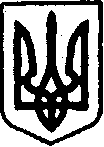 УКРАЇНАКЕГИЧІВСЬКА СЕЛИЩНА РАДАсмт КегичівкаПостійна комісія з питань земельних відносин, охорони навколишнього природного середовища та будівництваПРОТОКОЛЗасідання постійної комісії	26 січня 2022  року				                                              смт Кегичівка                                                                                        Початок о 14.00 годиніЗал засідань селищної радиПрисутні члени постійної комісії:Віталій ПИВОВАР  -  голова комісіїЄвгеній Харченко  - заступник головиСергій БАІКІнна РИБЧЕНКОЗАПРОШЕНІ:Тетяна ПЕРЦЕВА – заступник  селищного голови з питань житлово-комунального господарства.Людмила ЛУК’ЯНЧЕНКО – головний спеціаліст відділу земельних відносин                      та економічного розвитку Кегичівської селищної ради.ПОРЯДОК   ДЕННИЙ:Про затвердження містобудівної документації  «Генеральний план села Вовківка Кегичівського району Харківської області» та «Генеральний план (ЗОНІНГ) села Вовківка Вовківської сільської ради  Кегичівського району Харківської області».Про внесення змін до Програми розвитку земельних відносин, раціонального використання та охорони земель на території Кегичівської селищної ради на 2021-2024 роки.Про погодження проєкту землеустрою щодо організації території земельних часток (паїв).Про землекористування.Про надання дозволу на розроблення проєкту землеустрою щодо відведення земельної ділянки РЕЛІГІЙНІЙ ОРГАНІЗАЦІЇ «ДУХОВНЕ УПРАВЛІННЯ МУСУЛЬМАН УКРАЇНИ».Про надання дозволу на розроблення проєкту землеустрою щодо відведення земельної ділянки гр. Артюх Г.В.Про надання дозволу на розроблення проєкту землеустрою щодо відведення земельної ділянки гр. Бережній В.Ю.Про надання дозволу на розроблення проєкту землеустрою щодо відведення земельної ділянки гр. Борисовій К.О.Про надання дозволу на розроблення проєкту землеустрою щодо відведення земельної ділянки гр. Босенко О.В.Про надання дозволу на розроблення проєкту землеустрою щодо відведення земельної ділянки гр. Гудію М.І.Про надання дозволу на розроблення проєкту землеустрою щодо відведення земельної ділянки гр. Жорняку Р.М.Про надання дозволу на розроблення проєкту землеустрою щодо відведення земельної ділянки гр. Крамарову О.В.Про надання дозволу на розроблення проєкту землеустрою щодо відведення земельної ділянки гр. Крамарову Ю.Ю.Про надання дозволу на розроблення проєкту землеустрою щодо відведення земельної ділянки гр. Куценко І.С.Про надання дозволу на розроблення проєкту землеустрою щодо відведення земельної ділянки гр. Куценку М.В.Про надання дозволу на розроблення проєкту землеустрою щодо відведення земельної ділянки гр. Миргород Г.І.Про надання дозволу на розроблення проєкту землеустрою щодо відведення земельної ділянки гр. Невкипілому В.А.Про надання дозволу на розроблення проєкту землеустрою щодо відведення земельної ділянки гр. Полонській К.К.Про надання дозволу на розроблення проєкту землеустрою щодо відведення земельної ділянки гр. Прищепу С.Г.Про надання дозволу на розроблення проєкту землеустрою щодо відведення земельної ділянки гр. П’ятаку А.М.Про надання дозволу на розроблення проєкту землеустрою щодо відведення земельної ділянки гр. Стрільцю Г.В.Про надання дозволу на розроблення проєкту землеустрою щодо відведення земельної ділянки гр. Шульзі В.В.Про надання дозволу на розроблення проєкту землеустрою щодо відведення земельної ділянки гр. Юрченко М.М.Про надання дозволу на розроблення проєкту землеустрою щодо відведення земельної ділянки гр. Юферєву О.В.Про надання дозволу на розроблення проєкту землеустрою щодо відведення земельної ділянки гр. Гончаровій В.О.Про надання дозволу на розроблення проєкту землеустрою щодо відведення земельної ділянки гр. Луговому І.А.Про надання дозволу на розроблення проєкту землеустрою щодо відведення земельної ділянки гр. Савко Н.ІПро надання дозволу на розроблення проєкту землеустрою щодо відведення земельної ділянки гр. Савку С.В.Про надання дозволу на розроблення проєкту землеустрою щодо відведення земельної ділянки гр. Білецькому О.М.Про надання дозволу на розроблення проєкту землеустрою щодо відведення земельної ділянки гр. Бровку А.О.Про надання дозволу на розроблення проєкту землеустрою щодо відведення земельної ділянки гр. Бровко Л.КПро надання дозволу на розроблення проєкту землеустрою щодо відведення земельної ділянки гр. Гришку А.М.Про надання дозволу на розроблення проєкту землеустрою щодо відведення земельної ділянки гр. Конотопу О.К.Про надання дозволу на розроблення проєкту землеустрою щодо відведення земельної ділянки гр. Крамарову В.Г.Про надання дозволу на розроблення проєкту землеустрою щодо відведення земельної ділянки гр. Крамарь О.О.Про надання дозволу на розроблення проєкту землеустрою щодо відведення земельної ділянки гр. Куценку О.М.Про надання дозволу на розроблення проєкту землеустрою щодо відведення земельної ділянки гр. Лісухіній О.І.Про надання дозволу на розроблення проєкту землеустрою щодо відведення земельної ділянки гр. Лясевич А.І.Про надання дозволу на розроблення проєкту землеустрою щодо відведення земельної ділянки гр. Нікітіній А.В.Про надання дозволу на розроблення проєкту землеустрою щодо відведення земельної ділянки гр. Орінічеву Р.О.Про надання дозволу на розроблення проєкту землеустрою щодо відведення земельної ділянки гр. Осадчуку А.Т.Про надання дозволу на розроблення проєкту землеустрою щодо відведення земельної ділянки гр. Пахущій О.М.Про надання дозволу на розроблення проєкту землеустрою щодо відведення земельної ділянки гр. Рекі Є.В.Про надання дозволу на розроблення проєкту землеустрою щодо відведення земельної ділянки гр. Сизоненко Т.А.Про надання дозволу на розроблення проєкту землеустрою щодо відведення земельної ділянки гр. Сизоненко Т.Ю.Про надання дозволу на розроблення проєкту землеустрою щодо відведення земельної ділянки гр. Стаценко Т.Р.Про надання дозволу на розроблення проєкту землеустрою щодо відведення земельної ділянки гр. Шуплику А.А.Про надання дозволу на розроблення проєкту землеустрою щодо відведення земельної ділянки гр. Аббасовій Г.М.Про надання дозволу на розроблення проєкту землеустрою щодо відведення земельної ділянки гр. Алієвій С.М.Про надання дозволу на розроблення проєкту землеустрою щодо відведення земельної ділянки гр. Апончуку О.О.Про надання дозволу на розроблення проєкту землеустрою щодо відведення земельної ділянки гр. Афлатовій Д.Ю.Про надання дозволу на розроблення проєкту землеустрою щодо відведення земельної ділянки гр. Багіровій Л.М.Про надання дозволу на розроблення проєкту землеустрою щодо відведення земельної ділянки гр. Балог В.В.Про надання дозволу на розроблення проєкту землеустрою щодо відведення земельної ділянки гр. Балюку А.І.Про надання дозволу на розроблення проєкту землеустрою щодо відведення земельної ділянки гр. Бенівчак М.М.Про надання дозволу на розроблення проєкту землеустрою щодо відведення земельної ділянки гр. Березці В.В.Про надання дозволу на розроблення проєкту землеустрою щодо відведення земельної ділянки гр. Бліновій Т.М.Про надання дозволу на розроблення проєкту землеустрою щодо відведення земельної ділянки гр. Бондаренко Г.І.Про надання дозволу на розроблення проєкту землеустрою щодо відведення земельної ділянки гр. Бордуну Я.Л.Про надання дозволу на розроблення проєкту землеустрою щодо відведення земельної ділянки гр. Босенко О.ВПро надання дозволу на розроблення проєкту землеустрою щодо відведення земельної ділянки гр. Бочок Л.І.Про надання дозволу на розроблення проєкту землеустрою щодо відведення земельної ділянки гр. Бучко М.Ф.Про надання дозволу на розроблення проєкту землеустрою щодо відведення земельної ділянки гр. Вакарову В.Ю.Про надання дозволу на розроблення проєкту землеустрою щодо відведення земельної ділянки гр. Ванді А.С.Про надання дозволу на розроблення проєкту землеустрою щодо відведення земельної ділянки гр. Вейсалову Ш.М.Про надання дозволу на розроблення проєкту землеустрою щодо відведення земельної ділянки гр. Вереничу І.М.Про надання дозволу на розроблення проєкту землеустрою щодо відведення земельної ділянки гр. Віхляєву В.В.Про надання дозволу на розроблення проєкту землеустрою щодо відведення земельної ділянки гр. Віхляєву Д.В.Про надання дозволу на розроблення проєкту землеустрою щодо відведення земельної ділянки гр. Вопілову О.О.Про надання дозволу на розроблення проєкту землеустрою щодо відведення земельної ділянки гр. Гарбузу І.О.Про надання дозволу на розроблення проєкту землеустрою щодо відведення земельної ділянки гр. Головатій С.А.Про надання дозволу на розроблення проєкту землеустрою щодо відведення земельної ділянки гр. Горенчуку В.В.Про надання дозволу на розроблення проєкту землеустрою щодо відведення земельної ділянки гр. Горенчук Н.П.Про надання дозволу на розроблення проєкту землеустрою щодо відведення земельної ділянки гр. Горчаку С.В.Про надання дозволу на розроблення проєкту землеустрою щодо відведення земельної ділянки гр. Гриченко К.В.Про надання дозволу на розроблення проєкту землеустрою щодо відведення земельної ділянки гр. Гудзенку І.С.Про надання дозволу на розроблення проєкту землеустрою щодо відведення земельної ділянки гр. Гудію М.І.Про надання дозволу на розроблення проєкту землеустрою щодо відведення земельної ділянки гр. Гудій Н.О.Про надання дозволу на розроблення проєкту землеустрою щодо відведення земельної ділянки гр. Дерев’янко С.А.Про надання дозволу на розроблення проєкту землеустрою щодо відведення земельної ділянки гр. Діхтяру І.М.Про надання дозволу на розроблення проєкту землеустрою щодо відведення земельної ділянки гр. Діхтярю М.Е.Про надання дозволу на розроблення проєкту землеустрою щодо відведення земельної ділянки гр. Дригайло А.М.Про надання дозволу на розроблення проєкту землеустрою щодо відведення земельної ділянки гр. Дубині Л.Т.Про надання дозволу на розроблення проєкту землеустрою щодо відведення земельної ділянки гр. Жорняку Р.М.Про надання дозволу на розроблення проєкту землеустрою щодо відведення земельної ділянки гр. Зайцю О.В.Про надання дозволу на розроблення проєкту землеустрою щодо відведення земельної ділянки гр. Зимодро В.М.Про надання дозволу на розроблення проєкту землеустрою щодо відведення земельної ділянки гр. Іванісенко Є.А.Про надання дозволу на розроблення проєкту землеустрою щодо відведення земельної ділянки гр. Кадук Л.В.Про надання дозволу на розроблення проєкту землеустрою щодо відведення земельної ділянки гр. Капустіній М.О.Про надання дозволу на розроблення проєкту землеустрою щодо відведення земельної ділянки гр. Карташовій Л.М.Про надання дозволу на розроблення проєкту землеустрою щодо відведення земельної ділянки гр. Касян Н.М.Про надання дозволу на розроблення проєкту землеустрою щодо відведення земельної ділянки гр. Кація І.О.Про надання дозволу на розроблення проєкту землеустрою щодо відведення земельної ділянки гр. Кашперському Д.І.Про надання дозволу на розроблення проєкту землеустрою щодо відведення земельної ділянки гр. Кислому А.Г.Про надання дозволу на розроблення проєкту землеустрою щодо відведення земельної ділянки гр. Климцю О.М.Про надання дозволу на розроблення проєкту землеустрою щодо відведення земельної ділянки гр. Ковалевській А.О.Про надання дозволу на розроблення проєкту землеустрою щодо відведення земельної ділянки гр. Ковальчуку І.С.Про надання дозволу на розроблення проєкту землеустрою щодо відведення земельної ділянки гр. Колісник К.О.Про надання дозволу на розроблення проєкту землеустрою щодо відведення земельної ділянки гр. Кондратенко Н.О.Про надання дозволу на розроблення проєкту землеустрою щодо відведення земельної ділянки гр. Кондрашевій Н.Д.Про надання дозволу на розроблення проєкту землеустрою щодо відведення земельної ділянки гр. Кондрашову В.МПро надання дозволу на розроблення проєкту землеустрою щодо відведення земельної ділянки гр. Конотопу О.О.Про надання дозволу на розроблення проєкту землеустрою щодо відведення земельної ділянки гр. Кравченку Г.В.Про надання дозволу на розроблення проєкту землеустрою щодо відведення земельної ділянки гр. Кравченко І.М.Про надання дозволу на розроблення проєкту землеустрою щодо відведення земельної ділянки гр. Кравченку І.П.Про надання дозволу на розроблення проєкту землеустрою щодо відведення земельної ділянки гр. Кравченко О.В.Про надання дозволу на розроблення проєкту землеустрою щодо відведення земельної ділянки гр. Крамарову Ю.Ю.Про надання дозволу на розроблення проєкту землеустрою щодо відведення земельної ділянки гр. Кухар С.М.Про надання дозволу на розроблення проєкту землеустрою щодо відведення земельної ділянки гр. Лемяскіну А.І.Про надання дозволу на розроблення проєкту землеустрою щодо відведення земельної ділянки гр. Лещишиній В.Ю.Про надання дозволу на розроблення проєкту землеустрою щодо відведення земельної ділянки гр. Лідич А.С.Про надання дозволу на розроблення проєкту землеустрою щодо відведення земельної ділянки гр. Лісничому П.А.Про надання дозволу на розроблення проєкту землеустрою щодо відведення земельної ділянки гр. Лісухіну В.М.Про надання дозволу на розроблення проєкту землеустрою щодо відведення земельної ділянки гр. Лісухіну М.В.Про надання дозволу на розроблення проєкту землеустрою щодо відведення земельної ділянки гр. Лобановій О.С.Про надання дозволу на розроблення проєкту землеустрою щодо відведення земельної ділянки гр. Марценюку А.І.Про надання дозволу на розроблення проєкту землеустрою щодо відведення земельної ділянки гр. Марценюк Н.Г.Про надання дозволу на розроблення проєкту землеустрою щодо відведення земельної ділянки гр. Мележик А.А.Про надання дозволу на розроблення проєкту землеустрою щодо відведення земельної ділянки гр. Мельник Я.В.Про надання дозволу на розроблення проєкту землеустрою щодо відведення земельної ділянки гр. Міщенку О.О.Про надання дозволу на розроблення проєкту землеустрою щодо відведення земельної ділянки гр. Мосенцовій І.А.Про надання дозволу на розроблення проєкту землеустрою щодо відведення земельної ділянки гр. Москалику Т.Г.Про надання дозволу на розроблення проєкту землеустрою щодо відведення земельної ділянки гр. Носову В.Г.Про надання дозволу на розроблення проєкту землеустрою щодо відведення земельної ділянки гр. Олех О.М.Про надання дозволу на розроблення проєкту землеустрою щодо відведення земельної ділянки гр. Пиховій Ю.С.Про надання дозволу на розроблення проєкту землеустрою щодо відведення земельної ділянки гр. Платоновій Н.Л.Про надання дозволу на розроблення проєкту землеустрою щодо відведення земельної ділянки гр. Плахоніну Є.В.Про надання дозволу на розроблення проєкту землеустрою щодо відведення земельної ділянки гр. Площанській Л.Г.Про надання дозволу на розроблення проєкту землеустрою щодо відведення земельної ділянки гр. Площанському О.В.Про надання дозволу на розроблення проєкту землеустрою щодо відведення земельної ділянки гр. Поліщуку В.В.Про надання дозволу на розроблення проєкту землеустрою щодо відведення земельної ділянки гр. Полонській К.К.Про надання дозволу на розроблення проєкту землеустрою щодо відведення земельної ділянки гр. Прищепу С.Г.Про надання дозволу на розроблення проєкту землеустрою щодо відведення земельної ділянки гр. Решетніковій Г.М.Про надання дозволу на розроблення проєкту землеустрою щодо відведення земельної ділянки гр. Савісько О.Є.Про надання дозволу на розроблення проєкту землеустрою щодо відведення земельної ділянки гр. Світличній Л.В.Про надання дозволу на розроблення проєкту землеустрою щодо відведення земельної ділянки гр. Славінській В.В.Про надання дозволу на розроблення проєкту землеустрою щодо відведення земельної ділянки гр. Соломасі Т.МПро надання дозволу на розроблення проєкту землеустрою щодо відведення земельної ділянки гр. Стаценко О.Д.Про надання дозволу на розроблення проєкту землеустрою щодо відведення земельної ділянки гр. Стаценку Р.В.Про надання дозволу на розроблення проєкту землеустрою щодо відведення земельної ділянки гр. Степаненку О.О.Про надання дозволу на розроблення проєкту землеустрою щодо відведення земельної ділянки гр. Суслову О.М.Про надання дозволу на розроблення проєкту землеустрою щодо відведення земельної ділянки гр. Суходолі М.Ю.Про надання дозволу на розроблення проєкту землеустрою щодо відведення земельної ділянки гр. Тарану В.А.Про надання дозволу на розроблення проєкту землеустрою щодо відведення земельної ділянки гр. Ткаченко О.І.Про надання дозволу на розроблення проєкту землеустрою щодо відведення земельної ділянки гр. Тюко К.В.Про надання дозволу на розроблення проєкту землеустрою щодо відведення земельної ділянки гр. Устичук Л.М.Про надання дозволу на розроблення проєкту землеустрою щодо відведення земельної ділянки гр. Фроловій В.Г.Про надання дозволу на розроблення проєкту землеустрою щодо відведення земельної ділянки гр. Халіловій А.І.Про надання дозволу на розроблення проєкту землеустрою щодо відведення земельної ділянки гр. Химочко Д.В.Про надання дозволу на розроблення проєкту землеустрою щодо відведення земельної ділянки гр. Чернухіну Є.О.Про надання дозволу на розроблення проєкту землеустрою щодо відведення земельної ділянки гр. Шевченко А.С.Про надання дозволу на розроблення проєкту землеустрою щодо відведення земельної ділянки гр. Шевченку В.Г.Про надання дозволу на розроблення проєкту землеустрою щодо відведення земельної ділянки гр. Шемелиниць В.В.Про надання дозволу на розроблення проєкту землеустрою щодо відведення земельної ділянки гр. Штифурі К.В.Про надання дозволу на розроблення проєкту землеустрою щодо відведення земельної ділянки гр. Шульзі В.В.Про надання дозволу на розроблення проєкту землеустрою щодо відведення земельної ділянки гр. Юрченко М.М.Про надання дозволу на розроблення проєкту землеустрою щодо відведення земельної ділянки гр. Юхимовичу М.М.Про надання дозволу на розроблення проєкту землеустрою щодо відведення земельної ділянки гр. Яценку О.П.Про надання дозволу на розроблення технічної документації із землеустрою щодо встановлення (відновлення)  меж земельних ділянок в натурі (на місцевості) гр. Волковій І.А.Про надання дозволу на розроблення технічної документації із землеустрою щодо встановлення (відновлення)  меж земельних ділянок в натурі (на місцевості) гр. Жданюк Т.В.Про надання дозволу на розроблення технічної документації із землеустрою щодо встановлення (відновлення)  меж земельних ділянок в натурі (на місцевості) гр. Мазур В.М.Про надання дозволу на розроблення технічної документації із землеустрою щодо встановлення (відновлення)  меж земельних ділянок в натурі (на місцевості) гр. Морозовій Н.М.Про надання дозволу на розроблення технічної документації із землеустрою щодо встановлення (відновлення)  меж земельних ділянок в натурі (на місцевості) гр. Опрі О.В.Про затвердження проєкту землеустрою щодо відведення  земельної ділянки, право оренди на яку підлягає продажу на земельних торгах.Про затвердження проєкту землеустрою щодо відведення  земельної ділянки       ККП «Кегичівка-Сервіс плюс».Про затвердження проєкту землеустрою щодо відведення  земельної ділянки             гр. Богдан С.О.Про затвердження проєкту землеустрою щодо відведення  земельної ділянки             гр. Бречку В.О.Про затвердження проєкту землеустрою щодо відведення  земельної ділянки              гр. Гуляєвій О.В.Про затвердження проєкту землеустрою щодо відведення  земельної ділянки             гр. Гуляєвій Ю.Г.Про затвердження проєкту землеустрою щодо відведення  земельної ділянки              гр. Козловській О.В.Про затвердження проєкту землеустрою щодо відведення  земельної ділянки             гр. Коробці І.Ю.Про затвердження проєкту землеустрою щодо відведення  земельної ділянки             гр. Кулиничу Р.В.Про затвердження проєкту землеустрою щодо відведення  земельної ділянки             гр. Куценку М.В.Про затвердження проєкту землеустрою щодо відведення  земельної ділянки            гр. Куценку М.В.Про затвердження проєкту землеустрою щодо відведення  земельної ділянки                 гр. Куценку М.В.Про затвердження проєкту землеустрою щодо відведення  земельної ділянки           гр. Нікітіній А.В.Про затвердження проєкту землеустрою щодо відведення  земельної ділянки                 гр. Подгорі О.М.Про затвердження проєкту землеустрою щодо відведення  земельної ділянки              гр. Полтавцю Р.В.Про затвердження проєкту землеустрою щодо відведення земельної ділянки ПОСП «МАЖАРКА».Про затвердження проєкту землеустрою щодо відведення земельної ділянки           ПП «АГРОПРОГРЕС»Про затвердження проєкту землеустрою щодо відведення земельної ділянки            ПП «АГРОПРОГРЕС».Про затвердження проєкту землеустрою щодо відведення земельної ділянки             ПП «АГРОПРОГРЕС».Про затвердження проєкту землеустрою щодо відведення земельної ділянки             ПП «АГРОПРОГРЕС».Про затвердження проєкту землеустрою щодо відведення  земельної ділянки                    гр. Афлатовій С.Ж.Про затвердження проєкту землеустрою щодо відведення  земельної ділянки           гр. Безрідній Я.І.Про затвердження проєкту землеустрою щодо відведення  земельної ділянки           гр. Бєляєвій М.В.Про затвердження проєкту землеустрою щодо відведення  земельної ділянки             гр. Мищенко Л.С.Про затвердження проєкту землеустрою щодо відведення  земельної ділянки             гр. Семенець С.І.Про затвердження проєкту землеустрою щодо відведення  земельної ділянки           гр. Хвальку А.В.Про затвердження проєкту землеустрою щодо відведення  земельної ділянки                    гр. Марців К.Ю.Про затвердження проєкту землеустрою щодо відведення  земельної ділянки            гр. Марціву Ю.В.Про затвердження проєкту землеустрою щодо відведення  земельної ділянки           гр. Мироненко Н.В.Про затвердження проєкту землеустрою щодо відведення  земельної ділянки            гр. Москалику К.Ю.Про затвердження проєкту землеустрою щодо відведення  земельної ділянки           гр. Москалик Н.О.Про затвердження проєкту землеустрою щодо відведення  земельної ділянки                гр. Авраменко О.В.Про затвердження проєкту землеустрою щодо відведення  земельної ділянки                  гр. Алєксєєнку Г.М.Про затвердження проєкту землеустрою щодо відведення  земельної ділянки           гр. Алієвій Н.В.Про затвердження проєкту землеустрою щодо відведення  земельної ділянки           гр. Амуршаєву О.А.Про затвердження проєкту землеустрою щодо відведення  земельної ділянки           гр. Антоновій Н.І.Про затвердження проєкту землеустрою щодо відведення  земельної ділянки               гр. Антонян К.Д.Про затвердження проєкту землеустрою щодо відведення  земельної ділянки            гр. Афлатову М.З.Про затвердження проєкту землеустрою щодо відведення  земельної ділянки                 гр. Афлатову Ф.Ф.Про затвердження проєкту землеустрою щодо відведення  земельної ділянки              гр. Афлатовій М.М.Про затвердження проєкту землеустрою щодо відведення  земельної ділянки             гр. Багірову М.С.Про затвердження проєкту землеустрою щодо відведення  земельної ділянки            гр. Бандзеладзе В.М.        Про затвердження проєкту землеустрою щодо відведення  земельної ділянки           гр. Баязову Х.Л.Про затвердження проєкту землеустрою щодо відведення  земельної ділянки                  гр. Баязовій Ф.Ф.Про затвердження проєкту землеустрою щодо відведення  земельної ділянки            гр. Беседіну С.М.Про затвердження проєкту землеустрою щодо відведення земельних ділянок                            гр. Білану А.Ю., гр. Жевжик Л.С.Про затвердження проєкту землеустрою щодо відведення  земельної ділянки            гр. Білану О.С.Про затвердження проєкту землеустрою щодо відведення  земельної ділянки           гр. Боженку С.С.Про затвердження проєкту землеустрою щодо відведення  земельної ділянки            гр. Булгакову А.О.Про затвердження проєкту землеустрою щодо відведення  земельної ділянки             гр. Бурлаці І.Г.Про затвердження проєкту землеустрою щодо відведення  земельної ділянки           гр. Бутенку І.І.Про затвердження проєкту землеустрою щодо відведення  земельної ділянки                   гр. Бутенку Й.А.      Про затвердження проєкту землеустрою щодо відведення  земельної ділянки             гр. Важнічіній О.М.Про затвердження проєкту землеустрою щодо відведення  земельної ділянки               гр. Великородній Н.І.Про затвердження проєкту землеустрою щодо відведення  земельної ділянки           гр. Вишник М.Г.Про затвердження проєкту землеустрою щодо відведення  земельної ділянки           гр. Вишнику С.О.Про затвердження проєкту землеустрою щодо відведення  земельної ділянки            гр. Вітру В.В.Про затвердження проєкту землеустрою щодо відведення  земельної ділянки             гр. Власенко М.Я.Про затвердження проєкту землеустрою щодо відведення  земельної ділянки           гр. Волковій Ю.О.Про затвердження проєкту землеустрою щодо відведення  земельної ділянки             гр. Гнідаш Г.М.Про затвердження проєкту землеустрою щодо відведення  земельної ділянки               гр. Говорун А.М.Про затвердження проєкту землеустрою щодо відведення  земельної ділянки                гр. Грабовському І.О.Про затвердження проєкту землеустрою щодо відведення  земельної ділянки             гр. Гриваковій К.А.Про затвердження проєкту землеустрою щодо відведення  земельної ділянки              гр. Гриценко К.О.Про затвердження проєкту землеустрою щодо відведення  земельної ділянки             гр. Гриценко Н.В.Про затвердження проєкту землеустрою щодо відведення  земельної ділянки              гр. Давидову В.Д.Про затвердження проєкту землеустрою щодо відведення  земельної ділянки            гр. Давидченко В.В.Про затвердження проєкту землеустрою щодо відведення  земельної ділянки            гр. Денисевич Н.О.Про затвердження проєкту землеустрою щодо відведення  земельної ділянки             гр. Дехтяр Л.А.Про затвердження проєкту землеустрою щодо відведення  земельної ділянки           гр. Діденко Т.М.Про затвердження проєкту землеустрою щодо відведення  земельної ділянки             гр. Діхтяр І.М.Про затвердження проєкту землеустрою щодо відведення  земельної ділянки            гр. Довганюку Р.В.Про затвердження проєкту землеустрою щодо відведення  земельної ділянки            гр. Долженчук В.Н.Про затвердження проєкту землеустрою щодо відведення  земельної ділянки            гр. Дої В.П.Про затвердження проєкту землеустрою щодо відведення  земельної ділянки              гр. Душепі М.Г.Про затвердження проєкту землеустрою щодо відведення  земельної ділянки            гр. Єрмоленко Л.А.Про затвердження проєкту землеустрою щодо відведення  земельної ділянки              гр. Журилку Я.Ю.Про затвердження проєкту землеустрою щодо відведення  земельної ділянки             гр. Зайцю В.М.Про затвердження проєкту землеустрою щодо відведення  земельної ділянки               гр. Заєць В.О.Про затвердження проєкту землеустрою щодо відведення  земельної ділянки              гр. Заєць Л.Є.Про затвердження проєкту землеустрою щодо відведення  земельної ділянки            гр. Зінченку А.А.Про затвердження проєкту землеустрою щодо відведення  земельної ділянки            гр. Івановій М.П.Про затвердження проєкту землеустрою щодо відведення  земельної ділянки                 гр. Іванченку І.І.Про затвердження проєкту землеустрою щодо відведення  земельної ділянки             гр. Ісмаілову Е.О.Про затвердження проєкту землеустрою щодо відведення  земельної ділянки              гр. Ісмаіловій Н.Г.Про затвердження проєкту землеустрою щодо відведення  земельної ділянки              гр. Карбан Н.О.Про затвердження проєкту землеустрою щодо відведення  земельної ділянки               гр. Каретник Т.В.Про затвердження проєкту землеустрою щодо відведення  земельної ділянки           гр. Кіньку О.Є.Про затвердження проєкту землеустрою щодо відведення  земельної ділянки              гр. Кожиній В.О.Про затвердження проєкту землеустрою щодо відведення  земельної ділянки               гр. Козир Ю.А.Про затвердження проєкту землеустрою щодо відведення  земельної ділянки               гр. Козлюку В.І.Про затвердження проєкту землеустрою щодо відведення  земельної ділянки            гр. Коліснику В.В.Про затвердження проєкту землеустрою щодо відведення  земельної ділянки               гр. Коломійцю Ю.М.Про затвердження проєкту землеустрою щодо відведення  земельної ділянки                  гр. Колос Г.М.Про затвердження проєкту землеустрою щодо відведення  земельної ділянки                 гр. Коробці І.В.Про затвердження проєкту землеустрою щодо відведення  земельної ділянки             гр. Коробці Р.В.Про затвердження проєкту землеустрою щодо відведення  земельної ділянки              гр. Короленку Г.В.Про затвердження проєкту землеустрою щодо відведення  земельної ділянки              гр. Короткіну В.М.Про затвердження проєкту землеустрою щодо відведення  земельної ділянки           гр. Котенко В.В.Про затвердження проєкту землеустрою щодо відведення  земельної ділянки            гр. Краснову Р.М.Про затвердження проєкту землеустрою щодо відведення  земельної ділянки            гр. Крюку В.Д.Про затвердження проєкту землеустрою щодо відведення  земельної ділянки              гр. Кузьменко В.Ю.Про затвердження проєкту землеустрою щодо відведення  земельної ділянки            гр. Кулиничу Р.В.Про затвердження проєкту землеустрою щодо відведення  земельної ділянки             гр. Кусту І.Г.Про затвердження проєкту землеустрою щодо відведення  земельної ділянки           гр. Кусту О.М.Про затвердження проєкту землеустрою щодо відведення  земельної ділянки           гр. Лазоренко М.В.Про затвердження проєкту землеустрою щодо відведення  земельної ділянки             гр. Лінченко О.М.Про затвердження проєкту землеустрою щодо відведення  земельної ділянки                гр. Лучкіній Н.В.Про затвердження проєкту землеустрою щодо відведення  земельної ділянки               гр. Малець Н.Б.Про затвердження проєкту землеустрою щодо відведення  земельної ділянки               гр. Марковській А.В.Про затвердження проєкту землеустрою щодо відведення  земельної ділянки                 гр. Марковському О.В.Про затвердження проєкту землеустрою щодо відведення  земельної ділянки             гр. Мележик Ю.С.Про затвердження проєкту землеустрою щодо відведення  земельної ділянки             гр. Мельнику А.В.Про затвердження проєкту землеустрою щодо відведення  земельної ділянки           гр. Мельник Н.С.Про затвердження проєкту землеустрою щодо відведення  земельної ділянки            гр. Мельник Т.О.Про затвердження проєкту землеустрою щодо відведення  земельної ділянки             гр. Мищенку О.В.Про затвердження проєкту землеустрою щодо відведення  земельної ділянки                гр. Мірошніченко Н.П.Про затвердження проєкту землеустрою щодо відведення  земельної ділянки                   гр. Мірошніченку С.С.Про затвердження проєкту землеустрою щодо відведення  земельної ділянки            гр. Мороз О.М.Про затвердження проєкту землеустрою щодо відведення  земельної ділянки              гр. Нанаровій О.О.Про затвердження проєкту землеустрою щодо відведення  земельної ділянки            гр. Онопрієнко О.В.Про затвердження проєкту землеустрою щодо відведення  земельної ділянки             гр. Осадчій В.М.Про затвердження проєкту землеустрою щодо відведення  земельної ділянки             гр. Охріменко А.В.Про затвердження проєкту землеустрою щодо відведення  земельної ділянки              гр. Півень І.О.Про затвердження проєкту землеустрою щодо відведення  земельної ділянки              гр. Пілатовичу Є.М.Про затвердження проєкту землеустрою щодо відведення  земельної ділянки                   гр. Пілатович О.А.Про затвердження проєкту землеустрою щодо відведення  земельної ділянки                   гр. Пілатович Т.О.Про затвердження проєкту землеустрою щодо відведення  земельної ділянки           гр. Платоновій Н.В.Про затвердження проєкту землеустрою щодо відведення  земельної ділянки                гр. Полуектову В.Г.Про затвердження проєкту землеустрою щодо відведення  земельної ділянки                   гр. Попельнуху В.Ф.Про затвердження проєкту землеустрою щодо відведення  земельної ділянки                   гр. Проскурні В.С.Про затвердження проєкту землеустрою щодо відведення  земельної ділянки              гр. Раджабову М.Г.Про затвердження проєкту землеустрою щодо відведення  земельної ділянки               гр. Рибальченко О.В.Про затвердження проєкту землеустрою щодо відведення  земельної ділянки                 гр. Рибальченко О.М.Про затвердження проєкту землеустрою щодо відведення  земельної ділянки                  гр. Рибальченко О.О.Про затвердження проєкту землеустрою щодо відведення  земельної ділянки             гр. Романовій-Крюк М.С.Про затвердження проєкту землеустрою щодо відведення  земельної ділянки             гр. Саргсян А.В.Про затвердження проєкту землеустрою щодо відведення  земельної ділянки            гр. Саргсяну А.Ш.Про затвердження проєкту землеустрою щодо відведення  земельної ділянки             гр. Саргсян Г.М.Про затвердження проєкту землеустрою щодо відведення  земельної ділянки                     гр. Саргсяну Г.С.Про затвердження проєкту землеустрою щодо відведення  земельної ділянки            гр. Свистуну Ф.М.Про затвердження проєкту землеустрою щодо відведення  земельної ділянки             гр. Семенцю І.М.Про затвердження проєкту землеустрою щодо відведення  земельної ділянки            гр. Семенець М.Й.Про затвердження проєкту землеустрою щодо відведення  земельної ділянки             гр. Сидоренку С.Д.Про затвердження проєкту землеустрою щодо відведення  земельної ділянки                     гр. Скоблікову А.М.Про затвердження проєкту землеустрою щодо відведення  земельної ділянки                    гр. Скобліковій Л.В.Про затвердження проєкту землеустрою щодо відведення  земельної ділянки                     гр. Скрекері Т.Б.Про затвердження проєкту землеустрою щодо відведення  земельної ділянки             гр. Слабкому О.О.Про затвердження проєкту землеустрою щодо відведення  земельної ділянки                      гр. Степаненко Л.В.Про затвердження проєкту землеустрою щодо відведення  земельної ділянки            гр. Степаненку М.Л.Про затвердження проєкту землеустрою щодо відведення  земельної ділянки                гр. Степаненко Н.В.Про затвердження проєкту землеустрою щодо відведення  земельної ділянки             гр. Степанову О.В.Про затвердження проєкту землеустрою щодо відведення  земельної ділянки                  гр. Степановій І.М.Про затвердження проєкту землеустрою щодо відведення  земельної ділянки               гр. Стузі Л.М.Про затвердження проєкту землеустрою щодо відведення земельних ділянок                            гр. Суровцевій З.П., гр. Суровцевій Г.В.Про затвердження проєкту землеустрою щодо відведення  земельної ділянки                     гр. Сухобойченку В.Є.Про затвердження проєкту землеустрою щодо відведення  земельної ділянки                гр. Таран Г.К.Про затвердження проєкту землеустрою щодо відведення  земельної ділянки                   гр. Тарасовій О.М.Про затвердження проєкту землеустрою щодо відведення  земельної ділянки            гр. Твердохліб В.С.Про затвердження проєкту землеустрою щодо відведення  земельної ділянки             гр. Ткач М.Є.Про затвердження проєкту землеустрою щодо відведення  земельної ділянки               гр. Ткаченку В.Ф.Про затвердження проєкту землеустрою щодо відведення  земельної ділянки             гр. Троцькій Н.В.Про затвердження проєкту землеустрою щодо відведення  земельної ділянки              гр. Федоренку А.Г.Про затвердження проєкту землеустрою щодо відведення  земельної ділянки             гр. Федюн Л.Г.Про затвердження проєкту землеустрою щодо відведення  земельної ділянки              гр. Федюну О.М.Про затвердження проєкту землеустрою щодо відведення  земельної ділянки             гр. Халаїмову М.О.Про затвердження проєкту землеустрою щодо відведення  земельної ділянки            гр. Хвалько В.М.Про затвердження проєкту землеустрою щодо відведення  земельної ділянки             гр. Хрістініній В.М. Про затвердження проєкту землеустрою щодо відведення  земельної ділянки             гр. Цокур С.І.Про затвердження проєкту землеустрою щодо відведення  земельної ділянки            гр. Чабану А.П.Про затвердження проєкту землеустрою щодо відведення  земельної ділянки              гр. Чекань Ю.І.Про затвердження проєкту землеустрою щодо відведення  земельної ділянки                 гр. Чередніченку Ю.І.Про затвердження проєкту землеустрою щодо відведення  земельної ділянки             гр. Шакірову С.Е.Про затвердження проєкту землеустрою щодо відведення  земельної ділянки                    гр. Шихімовій К.Є.Про затвердження проєкту землеустрою щодо відведення  земельної ділянки           гр. Штаньку М.В.Про затвердження проєкту землеустрою щодо відведення  земельної ділянки           гр. Щуці М.Л.Про затвердження проєкту землеустрою щодо відведення  земельної ділянки                 гр. Яворській Р.О.Про затвердження технічної документації з нормативної грошової оцінки земельної ділянки несільськогосподарського призначення.Про затвердження технічної документації  із землеустрою щодо встановлення (відновлення) меж земельної ділянки гр. Баязову Е.Е.Про затвердження технічної документації  із землеустрою щодо встановлення (відновлення) меж земельної ділянки гр. Гольченко Г.С.Про затвердження технічної документації  із землеустрою щодо встановлення (відновлення) меж земельної ділянки гр. Долженчук Л.Ф.Про затвердження технічної документації  із землеустрою щодо встановлення (відновлення) меж земельної ділянки гр. Зайцю М.І.Про затвердження технічної документації  із землеустрою щодо встановлення (відновлення) меж земельної ділянки  гр. Кірюшиній О.Л., гр. Кременчуку С.Л.Про затвердження технічної документації  із землеустрою щодо встановлення (відновлення) меж земельної ділянки гр. Кондрашевій Н.Д.Про затвердження технічної документації  із землеустрою щодо встановлення (відновлення) меж земельної ділянки гр. Коновчук В.В.Про затвердження технічної документації  із землеустрою щодо встановлення (відновлення) меж земельної ділянки гр. Кравчуку Ю.С.Про затвердження технічної документації  із землеустрою щодо встановлення (відновлення) меж земельної ділянки гр. Макаренку О.В.Про затвердження технічної документації  із землеустрою щодо встановлення (відновлення) меж земельної ділянки гр. Мартинович Л.П.Про затвердження технічної документації  із землеустрою щодо встановлення (відновлення) меж земельної ділянки гр. Обихвост Л.О.Про затвердження технічної документації  із землеустрою щодо встановлення (відновлення) меж земельної ділянки гр. Півтораус С.С.Про затвердження технічної документації  із землеустрою щодо встановлення (відновлення) меж земельної ділянки гр. Посмітній Л.М.Про затвердження технічної документації  із землеустрою щодо встановлення (відновлення) меж земельної ділянки гр. Прижегодському О.В.Про затвердження технічної документації  із землеустрою щодо встановлення (відновлення) меж земельної ділянки гр. Пуховому В.П.Про затвердження технічної документації  із землеустрою щодо встановлення (відновлення) меж земельної ділянки гр. Семічевій Н.А.Про затвердження технічної документації  із землеустрою щодо встановлення (відновлення) меж земельної ділянки гр. Стузі Л.М.Про затвердження технічної документації  із землеустрою щодо встановлення (відновлення) меж земельної ділянки гр. Сухарському В.О.Про затвердження технічної документації  із землеустрою щодо встановлення (відновлення) меж земельної ділянки гр. Терлецькому О.М.Про затвердження технічної документації  із землеустрою щодо встановлення (відновлення) меж земельної ділянки гр. Ткаченку В.Ф.Про затвердження технічної документації  із землеустрою щодо встановлення (відновлення) меж земельної ділянки гр. Фоменку О.І.Про затвердження технічної документації  із землеустрою щодо встановлення (відновлення) меж земельної ділянки гр. Шматченко В.А.Про затвердження технічної документації із землеустрою щодо встановлення (відновлення) меж земельної ділянки гр. Журилку Ю.А.Про затвердження технічної документації із землеустрою щодо встановлення (відновлення) меж земельної ділянки гр. Кліндуховій А.Д.Про затвердження технічної документації із землеустрою щодо встановлення (відновлення) меж земельної ділянки гр. Платонову А.В.Про затвердження технічної документації із землеустрою щодо встановлення (відновлення) меж земельної ділянки гр. Приходьку О.М.Про затвердження технічної документації із землеустрою щодо встановлення (відновлення) меж земельної ділянки гр. Реці М.М.Про затвердження технічної документації із землеустрою щодо встановлення (відновлення) меж земельної ділянки гр. Ткаленко Н.В.Про затвердження договору про встановлення земельного сервітуту.Про надання в оренду земельної ділянки.Про надання в оренду земельної ділянки.Про надання в оренду земельної ділянки.Про надання в оренду земельної ділянки.Про надання в оренду земельної ділянки.Про надання в оренду земельної ділянки.Про надання в оренду земельної ділянки.Про надання в оренду земельної ділянки.Про надання в оренду земельної ділянкиПро припинення дії   договору оренди землі.Про впорядкуванню землекористування.Про внесення змін до рішення   ХVІ сесії VІІІ скликання Кегичівської селищної ради від 31 серпня 2021 року за № 3189.Про внесення змін до рішення   ХХІ сесії VІІІ скликання Кегичівської селищної ради      від 01 грудня 2021 року за № 4823.Про внесення змін до рішення   ХVІ сесії VІІІ скликання Кегичівської селищної ради      від 31 серпня 2021 року за № 3193Про внесення змін до рішення   ХХІ сесії VІІІ скликання Кегичівської селищної ради      від 01 грудня 2021 року за № 4869.Про внесення змін до рішення   ХХІІІ сесії VІІІ скликання Кегичівської селищної ради      від 23 грудня 2021 року за № 5524.Про визнання рішень такими, що втратили чинність.Про відмову у наданні дозволу на розроблення проєкту землеустрою                            гр. Авраменку В.О.Про відмову у наданні дозволу на розроблення проєкту землеустрою                        гр. Авраменку В.С.Про відмову у наданні дозволу на розроблення проєкту землеустрою                        гр. Авраменку О.СПро відмову у наданні дозволу на розроблення проєкту землеустрою                           гр. Алієву Малікші.Про відмову у наданні дозволу на розроблення проєкту землеустрою                           гр. Апончук А.В.Про відмову наданні дозволу на розроблення проєкту землеустрою                           гр. Апончуку Д.О.Про відмову у наданні дозволу на розроблення проєкту землеустрою                        гр. Апончуку Д.О.Про відмову у наданні дозволу на розроблення проєкту землеустрою                           АТ «ХАРКІВГАЗ».Про відмову у наданні дозволу на розроблення проєкту землеустрою                          гр. Бабаку І.М.Про відмову у наданні дозволу на розроблення технічної документації                        із землеустрою гр. Бажан А.В.Про відмову у наданні дозволу на розроблення проєкту землеустрою                          гр. Беспалій К.І.Про відмову у наданні дозволу на розроблення проєкту землеустрою                          гр. Беспалому А.І.Про відмову у наданні дозволу на розроблення проєкту землеустрою                             гр. Білій О.М.Про відмову у наданні дозволу на розроблення проєкту землеустрою                           гр. Бондаренко А.Ю.Про відмову у наданні дозволу на розроблення проєкту землеустрою                         гр. Вакаровій І.Ю.Про відмову у наданні дозволу на розроблення проєкту землеустрою                           гр. Віхляєву М.О.Про відмову у наданні дозволу на розроблення проєкту землеустрою                        гр. Волошиній Л.В.Про відмову у наданні дозволу на розроблення проєкту землеустрою                                гр. Волошиній С.Б.Про відмову у наданні дозволу на розроблення проєкту землеустрою                                 гр. Вощенко В.М.Про відмову у наданні дозволу на розроблення проєкту землеустрою                           гр. Вощенку Г.О.Про відмову у наданні дозволу на розроблення проєкту землеустрою                            гр. Гашук Л.Л.Про відмову у наданні дозволу на розроблення проєкту землеустрою                                гр. Гербін І.А.Про відмову у затвердженні технічної документації із землеустрою щодо встановлення (відновлення) меж земельної ділянки в натурі  (на місцевості) гр. Голуб Г.Я.Про відмову у затвердженні проєкту землеустрою щодо відведення земельної ділянки гр. Гольченку С.В.Про відмову у наданні дозволу на розроблення проєкту землеустрою                             гр. Гордієнко Ю.О.Про відмову у наданні дозволу на розроблення проєкту землеустрою                               гр. Губенко Н.І.Про відмову у наданні дозволу на розроблення проєкту землеустрою                             гр. Гудзенку С.О.Про відмову у наданні дозволу на розроблення проєкту землеустрою                             гр. Даниленко О.А.Про відмову у затвердженні проєкту землеустрою щодо відведення земельної ділянки гр. Данько Т.М.Про відмову у наданні дозволу на розроблення проєкту землеустрою                        гр. Даньшовій В.В.Про відмову у наданні дозволу на розроблення проєкту землеустрою гр. Дехтяр М.В.Про відмову у затвердженні технічної документації із землеустрою щодо встановлення (відновлення) меж земельної ділянки в натурі (на місцевості) гр. Дзюбі Г.І.Про відмову у затвердженні проєкту землеустрою щодо відведення земельної ділянки  гр. Довженко М.О.Про відмову у затвердженні проєкту землеустрою щодо відведення земельної ділянки гр. Дорошенко В.Н.Про відмову у затвердженні проєкту землеустрою щодо відведення земельної ділянки гр. Дорошенку О.І.Про відмову у наданні дозволу  на розроблення проєкту землеустрою гр. Дої В.Г.Про відмову у наданні дозволу на розроблення проєкту землеустрою                           гр. Дригайло Л.ГПро відмову у наданні дозволу  на розроблення проєкту землеустрою                            гр. Дригайло Т.ГПро відмову у наданні дозволу на розроблення проєкту землеустрою                                гр. Жадан Т.А.Про відмову у затвердженні технічної документації із землеустрою щодо встановлення (відновлення) меж земельної ділянки в натурі (на місцевості) гр. Зайцю В.М.Про відмову у затвердженні проєкту землеустрою щодо відведення земельної ділянки гр. Заєць Т.П.Про відмову у затвердженні проєкту землеустрою щодо відведення земельних ділянок гр. Кадуку С.Ф., гр. Сидорук Н.М., гр. Левшенко О.М., гр. Левшенку Л.О.Про відмову у наданні дозволу на розроблення проєкту землеустрою                             гр. Калініну М.І.Про відмову у наданні дозволу  на розроблення проєкту землеустрою                       гр. Карбан Н.О.Про відмову у наданні дозволу на розроблення проєкту землеустрою                              гр. Кіріченку В.І.Про відмову у наданні дозволу  на розроблення проєкту землеустрою                       гр. Кіріченку Д.В. Про відмову у наданні дозволу  на розроблення проєкту землеустрою                       гр. Кліндуховій О.В. Про відмову у наданні дозволу на розроблення проєкту землеустрою                          гр. Кобзистому О.А. Про відмову у наданні дозволу на розроблення проєкту землеустрою                          гр. Коваленко Ю.О. Про відмову у наданні дозволу на розроблення проєкту землеустрою                           гр. Колосніковій Л.П.Про відмову у затвердженні проєкту землеустрою щодо відведення земельної ділянки гр. Костирі О.О.Про відмову у наданні дозволу на розроблення проєкту землеустрою                           гр. Кравченку Г.В.Про відмову у наданні дозволу на розроблення проєкту землеустрою                               гр. Кравченку Г.ВПро відмову у наданні дозволу на розроблення проєкту землеустрою                              гр. Кравченку І.П.Про відмову у наданні дозволу на розроблення проєкту землеустрою                         гр. Кравченко О.В.Про відмову у наданні дозволу на розроблення проєкту землеустрою                        гр. Крапивкіну М.А.Про відмову у наданні дозволу на розроблення проєкту землеустрою                              гр. Крисько М.В.Про відмову у наданні дозволу на розроблення проєкту землеустрою                          гр. Кутєповій В.М.Про відмову у наданні дозволу на розроблення проєкту землеустрою                              гр. Куценку М.В.Про відмову у наданні дозволу  на розроблення проєкту землеустрою                           гр. Куценко М.В.Про відмову у наданні дозволу  на розроблення проєкту землеустрою                          гр. Куценку М.В.Про відмову у наданні дозволу на розроблення проєкту землеустрою                             гр. Куценку М.М.Про відмову у затвердженні проєкту землеустрою щодо відведення земельної ділянки гр. Лаврик І.В.Про відмову у затвердженні проєкту землеустрою щодо відведення земельної ділянки гр. Лаврик С.В.Про відмову у наданні дозволу на розроблення проєкту землеустрою                             гр. Латці Г.Г.Про відмову у наданні дозволу   на розроблення проєкту землеустрою                          гр. Латці Г.Г.Про відмову у наданні дозволу  на розроблення проєкту землеустрою                            гр. Левшенку О.Г.Про відмову у наданні дозволу на розроблення проєкту землеустрою                        гр. Лимарю А.Г.Про відмову наданні дозволу   на розроблення проєкту землеустрою                            гр. Лимарь Г.А.Про відмову у наданні дозволу на розроблення проєкту землеустрою                           гр. Лимарь М.Ф.Про відмову у наданні дозволу на розроблення проєкту землеустрою                                 гр. Литвиненку О.С.Про відмову у наданні дозволу  на розроблення проєкту землеустрою                         гр. Лобановій О.С.Про відмову у наданні дозволу  на розроблення проєкту землеустрою                           гр. Малкову А.Є.Про відмову у наданні дозволу на розроблення проєкту землеустрою                          гр. Малковій Т.В.Про відмову у затвердженні проєкту землеустрою щодо відведення земельної ділянки гр. Міхайловій І.АПро відмову у наданні дозволу на розроблення проєкту землеустрою  гр. Моні Є.В.Про відмову у наданні дозволу   на розроблення проєкту землеустрою                         гр. Музичці М.М.Про відмову у затвердженні проєкту землеустрою щодо відведення земельної ділянки гр. Набок Л.М.Про відмову у затвердженні проєкту землеустрою щодо відведення земельної ділянки гр. Неживій Г.В.Про відмову у наданні дозволу  на розроблення проєкту землеустрою                         гр. Ногі Ю.В.Про відмову у наданні дозволу  на розроблення проєкту землеустрою                        гр. Островській Т.В.Про відмову у наданні дозволу  на розроблення проєкту землеустрою                            гр. Паську І.В.Про відмову у наданні дозволу  на розроблення проєкту землеустрою                            гр. Пасько Ю.Б.Про відмову у затвердженні технічної документації із землеустрою щодо встановлення (відновлення) меж земельної ділянки в натурі  (на місцевості)                                  гр. Петровець М.І.Про відмову у наданні дозволу  на розроблення проєкту землеустрою                               гр. Плахоніну В.В.Про відмову у наданні дозволу  на розроблення проєкту землеустрою                         гр. Помінчуку А.В.Про відмову у наданні дозволу на розроблення проєкту землеустрою ПРИВАТНОМУ ПІДПРИЄМСТВУ «САН ТРАНС 17».Про відмову у наданні дозволу  на розроблення проєкту землеустрою ПРИВАТНОМУ ПІДПРИЄМСТВУ «САН ТРАНС 17».Про відмову у наданні дозволу на розроблення проєкту землеустрою                        гр. Приходьку В.М.Про відмову у наданні дозволу на розроблення проєкту землеустрою                                гр. Приходьку Д.В.Про відмову у наданні дозволу на розроблення проєкту землеустрою                          гр. Приходько Л.М.Про відмову у наданні дозволу  на розроблення проєкту землеустрою                          гр. Проскурні А.М.Про відмову у наданні дозволу на розроблення проєкту землеустрою                          гр. Рижову М.ВПро відмову у наданні дозволу на розроблення проєкту землеустрою                          гр. Рижовій Г.В.Про відмову наданні дозволу на розроблення проєкту землеустрою                              гр. Романчук К.С.Про відмову наданні дозволу на розроблення проєкту землеустрою                                  гр. Романчук Т.Ф.Про відмову у наданні дозволу на розроблення проєкту землеустрою                          гр. Рябенко Г.М.Про відмову у наданні дозволу  на розроблення проєкту землеустрою                            гр. Рябченку В.О.Про відмову у наданні дозволу на розроблення проєкту землеустрою                            гр. Рябченку М.В.Про відмову у наданні дозволу на розроблення проєкту землеустрою                             гр. Савіську Я.Д.Про відмову у наданні дозволу на розроблення проєкту землеустрою                        гр. Савіську Я.Д.Про відмову у наданні дозволуна розроблення проєкту землеустроюгр. Савіську Я.Д.Про відмову у наданні дозволу на розроблення проєкту землеустрою  гр. Савку В.С.Про відмову у наданні дозволу на розроблення проєкту землеустрою  гр. Савко І.В.Про відмову у затвердженні проєкту землеустрою щодо відведення земельної ділянки гр. Садовнікову В.І.Про відмову у затвердженні проєкту землеустрою щодо відведення земельної ділянки гр. Свистуну О.М.Про відмову у наданні дозволу на розроблення проєкту землеустрою                        гр. Сліченко В.С.Про відмову у наданні дозволу на розроблення проєкту землеустрою                              гр. Сліченко К.С.Про відмову у наданні дозволу  на розроблення проєкту землеустрою                               гр. Сліченко Л.ІПро відмову у затвердженні проєкту землеустрою щодо відведення земельної ділянки гр. Смику І.НПро відмову наданні дозволу на розроблення проєкту землеустрою                                       гр. Стаценку Д.Р.Про відмову у затвердженні проєкту землеустрою щодо відведення земельної ділянки гр. Степаненку І.Ф.Про відмову у наданні дозволу на розроблення проєкту землеустрою                          гр. Степановій К.В.Про відмову у затвердженні технічної документації із землеустрою щодо встановлення (відновлення) меж земельної ділянки в натурі (на місцевості)                                    гр. Сухарському В.О.Про відмову у наданні дозволу  на розроблення проєкту землеустрою                            гр. Тарановій Г.В.Про відмову у наданні дозволу на розроблення проєкту землеустрою                          ТОВ «ОПЕРАТОР ГТС УКРАЇНИ».Про відмову у затвердженні проєкту землеустрою щодо відведення земельної ділянки    ТОВ «СЛОБОЖАНСЬКЕ-АГРО.Про відмову у наданні дозволу на розроблення проєкту землеустрою                          гр. Устічу О.В.Про відмову у наданні дозволу на розроблення проєкту землеустрою                          гр. Фарафонову М.В.Про відмову у наданні дозволу  на розроблення проєкту землеустрою                          гр. Фарафоновій М.В.Про відмову в передачі у власність земельної ділянки гр. Фоменку А.О.Про відмову в передачі у власність земельної ділянки гр. Фоменко Л.О.Про відмову у наданні дозволу  на розроблення проєкту землеустрою                           гр. Фоменко Т.В.Про відмову у затвердженні проєкту землеустрою щодо відведення земельної ділянки гр. Халілову Ш.С.Про відмову у наданні дозволу  на розроблення проєкту землеустрою                          гр. Цокур Л.І.Про відмову у затвердженні проєкту землеустрою щодо відведення земельної ділянки гр. Чумаку А.В.Про відмову у наданні дозволу на розроблення проєкту землеустрою                             гр. Швецю А.А.Про відмову у затвердженні технічної документації із землеустрою щодо встановлення (відновлення) меж земельної ділянки в натурі (на місцевості) гр. Швецю Л.Л.Про відмову у затвердженні технічної документації із землеустрою щодо встановлення (відновлення) меж земельної ділянки в натурі (на місцевості) гр. Швець П.І.Про відмову у наданні дозволу  на розроблення проєкту землеустрою                            гр. Швець С.Б.Про відмову у наданні дозволу на розроблення проєкту землеустрою                             гр. Швець Т.М.Про відмову у наданні дозволу  на розроблення проєкту землеустрою                          гр. Шемелинцю В.М.Про відмову у затвердженні технічної документації із землеустрою щодо встановлення (відновлення) меж земельної ділянки в натурі (на місцевості)                                гр. Шматченко В.А.Про відмову у затвердженні технічної документації із землеустрою щодо встановлення (відновлення) меж земельної ділянки в натурі (на місцевості)                                      гр. Шматченку О.А.Про відмову у наданні дозволу на розроблення проєкту землеустрою                           гр. Шмизі М.Й.Про відмову наданні дозволу на розроблення проєкту землеустрою                             гр. Юсову О.М.Про відмову у наданні дозволу на розроблення проєкту землеустрою                           гр. Юсовій Н.А.Про відмову у наданні дозволу на розроблення проєкту землеустрою                            гр. Юсовій О.В.Про відмову у наданні дозволу на розроблення проєкту землеустрою                        гр. Юхно Є.І.Про відмову у наданні дозволу на розроблення проєкту землеустрою гр. Яценку О.П.СЛУХАЛИ:   1. Про затвердження містобудівної документації  «Генеральний план села Вовківка Кегичівського району Харківської області» та «Генеральний план (ЗОНІНГ) села Вовківка Вовківської сільської ради  Кегичівського району Харківської області».Члени комісії розглянули проєкт рішенняВИРІШИЛИ: Погодити проєкт рішення                         Голосували: «за» – 4СЛУХАЛИ:  2. Про внесення змін до Програми розвитку земельних відносин, раціонального використання та охорони земель на території Кегичівської селищної ради на 2021-2024 роки.Члени комісії розглянули проєкт рішенняВИРІШИЛИ: Погодити проєкт рішення                         Голосували: «за» – 4СЛУХАЛИ: 3. Про погодження проєкту землеустрою щодо організації території земельних часток (паїв). Члени комісії розглянули проєкт рішенняВИРІШИЛИ: Погодити проєкт рішення                         Голосували: «за» – 4СЛУХАЛИ: 4. Про землекористування. Члени комісії розглянули проєкт рішенняВИРІШИЛИ: Погодити проєкт рішення                         Голосували: «за» – 4СЛУХАЛИ: 5. Про надання дозволу на розроблення проєкту землеустрою щодо відведення земельної ділянки РЕЛІГІЙНІЙ ОРГАНІЗАЦІЇ «ДУХОВНЕ УПРАВЛІННЯ МУСУЛЬМАН УКРАЇНИ».Члени комісії розглянули проєкт рішенняВИРІШИЛИ: Погодити проєкт рішення                         Голосували: «за» – 4СЛУХАЛИ: 6. Про надання дозволу на розроблення проєкту землеустрою щодо відведення земельної ділянки гр. Артюх Г.В.Члени комісії розглянули проєкт рішенняВИРІШИЛИ: Погодити проєкт рішення                         Голосували: «за» – 4СЛУХАЛИ: 7. Про надання дозволу на розроблення проєкту землеустрою щодо відведення земельної ділянки гр. Бережній В.Ю.Члени комісії розглянули проєкт рішенняВИРІШИЛИ: Погодити проєкт рішення                         Голосували: «за» – 4СЛУХАЛИ: 8. Про надання дозволу на розроблення проєкту землеустрою щодо відведення земельної ділянки гр. Борисовій К.О.Члени комісії розглянули проєкт рішенняВИРІШИЛИ: Погодити проєкт рішення                         Голосували: «за» – 4СЛУХАЛИ: 9. Про надання дозволу на розроблення проєкту землеустрою щодо відведення земельної ділянки гр. Босенко О.В.Члени комісії розглянули проєкт рішенняВИРІШИЛИ: Погодити проєкт рішення                         Голосували: «за» – 4СЛУХАЛИ: 10. Про надання дозволу на розроблення проєкту землеустрою щодо відведення земельної ділянки гр. Гудію М.І.Члени комісії розглянули проєкт рішенняВИРІШИЛИ: Погодити проєкт рішення                         Голосували: «за» – 4СЛУХАЛИ: 11. Про надання дозволу на розроблення проєкту землеустрою щодо відведення земельної ділянки гр. Жорняку Р.М.Члени комісії розглянули проєкт рішенняВИРІШИЛИ: Погодити проєкт рішення                         Голосували: «за» – 4СЛУХАЛИ: 12. Про надання дозволу на розроблення проєкту землеустрою щодо відведення земельної ділянки гр. Крамарову О.В.Члени комісії розглянули проєкт рішенняВИРІШИЛИ: Погодити проєкт рішення                         Голосували: «за» – 4СЛУХАЛИ: 13. Про надання дозволу на розроблення проєкту землеустрою щодо відведення земельної ділянки гр. Крамарову Ю.Ю.Члени комісії розглянули проєкт рішенняВИРІШИЛИ: Погодити проєкт рішення                         Голосували: «за» – 4СЛУХАЛИ: 14. Про надання дозволу на розроблення проєкту землеустрою щодо відведення земельної ділянки гр. Куценко І.С.Члени комісії розглянули проєкт рішенняВИРІШИЛИ: Погодити проєкт рішення                         Голосували: «за» – 4СЛУХАЛИ: 15. Про надання дозволу на розроблення проєкту землеустрою щодо відведення земельної ділянки гр. Куценку М.В.Члени комісії розглянули проєкт рішенняВИРІШИЛИ: Погодити проєкт рішення                         Голосували: «за» – 4СЛУХАЛИ: 16. Про надання дозволу на розроблення проєкту землеустрою щодо відведення земельної ділянки гр. Миргород Г.І.Члени комісії розглянули проєкт рішенняВИРІШИЛИ: Погодити проєкт рішення                         Голосували: «за» – 4СЛУХАЛИ: 17. Про надання дозволу на розроблення проєкту землеустрою щодо відведення земельної ділянки гр. Невкипілому В.А.Члени комісії розглянули проєкт рішенняВИРІШИЛИ: Погодити проєкт рішення                         Голосували: «за» – 4СЛУХАЛИ: 18. Про надання дозволу на розроблення проєкту землеустрою щодо відведення земельної ділянки гр. Полонській К.К.Члени комісії розглянули проєкт рішенняВИРІШИЛИ: Погодити проєкт рішення                         Голосували: «за» – 4СЛУХАЛИ: 19. Про надання дозволу на розроблення проєкту землеустрою щодо відведення земельної ділянки гр. Прищепу С.Г.Члени комісії розглянули проєкт рішенняВИРІШИЛИ: Погодити проєкт рішення                         Голосували: «за» – 4СЛУХАЛИ: 20. Про надання дозволу на розроблення проєкту землеустрою щодо відведення земельної ділянки гр. П’ятаку А.М.Члени комісії розглянули проєкт рішенняВИРІШИЛИ: Погодити проєкт рішення                         Голосували: «за» – 4СЛУХАЛИ: 21. Про надання дозволу на розроблення проєкту землеустрою щодо відведення земельної ділянки гр. Стрільцю Г.В.Члени комісії розглянули проєкт рішенняВИРІШИЛИ: Погодити проєкт рішення                         Голосували: «за» – 4СЛУХАЛИ: 22. Про надання дозволу на розроблення проєкту землеустрою щодо відведення земельної ділянки гр. Шульзі В.В.Члени комісії розглянули проєкт рішенняВИРІШИЛИ: Погодити проєкт рішення                         Голосували: «за» – 4СЛУХАЛИ: 23. Про надання дозволу на розроблення проєкту землеустрою щодо відведення земельної ділянки гр. Юрченко М.М.Члени комісії розглянули проєкт рішенняВИРІШИЛИ: Погодити проєкт рішення                         Голосували: «за» – 4СЛУХАЛИ: 24. Про надання дозволу на розроблення проєкту землеустрою щодо відведення земельної ділянки гр. Юферєву О.ВЧлени комісії розглянули проєкт рішенняВИРІШИЛИ: Погодити проєкт рішення                         Голосували: «за» – 4СЛУХАЛИ: 25. Про надання дозволу на розроблення проєкту землеустрою щодо відведення земельної ділянки гр. Гончаровій В.О.Члени комісії розглянули проєкт рішенняВИРІШИЛИ: Погодити проєкт рішення                         Голосували: «за» – 4СЛУХАЛИ: 26. Про надання дозволу на розроблення проєкту землеустрою щодо відведення земельної ділянки гр. Луговому І.А.Члени комісії розглянули проєкт рішенняВИРІШИЛИ: Погодити проєкт рішення                         Голосували: «за» – 4СЛУХАЛИ: 27. Про надання дозволу на розроблення проєкту землеустрою щодо відведення земельної ділянки гр. Савко Н.І.Члени комісії розглянули проєкт рішенняВИРІШИЛИ: Погодити проєкт рішення                         Голосували: «за» – 4СЛУХАЛИ: 28. Про надання дозволу на розроблення проєкту землеустрою щодо відведення земельної ділянки гр. Савку С.В.Члени комісії розглянули проєкт рішенняВИРІШИЛИ: Погодити проєкт рішення                         Голосували: «за» – 4СЛУХАЛИ: 29. Про надання дозволу на розроблення проєкту землеустрою щодо відведення земельної ділянки гр. Білецькому О.М.Члени комісії розглянули проєкт рішенняВИРІШИЛИ: Погодити проєкт рішення                         Голосували: «за» – 4СЛУХАЛИ: 30. Про надання дозволу на розроблення проєкту землеустрою щодо відведення земельної ділянки гр. Бровку А.О.Члени комісії розглянули проєкт рішенняВИРІШИЛИ: Погодити проєкт рішення                         Голосували: «за» – 4СЛУХАЛИ: 31. Про надання дозволу на розроблення проєкту землеустрою щодо відведення земельної ділянки гр. Бровко Л..Члени комісії розглянули проєкт рішенняВИРІШИЛИ: Погодити проєкт рішення                         Голосували: «за» – 4СЛУХАЛИ: 32. Про надання дозволу на розроблення проєкту землеустрою щодо відведення земельної ділянки гр. Гришку А.М.Члени комісії розглянули проєкт рішенняВИРІШИЛИ: Погодити проєкт рішення                         Голосували: «за» – 4СЛУХАЛИ: 33. Про надання дозволу на розроблення проєкту землеустрою щодо відведення земельної ділянки гр. Конотопу О.К.Члени комісії розглянули проєкт рішенняВИРІШИЛИ: Погодити проєкт рішення                         Голосували: «за» – 4СЛУХАЛИ: 34. Про надання дозволу на розроблення проєкту землеустрою щодо відведення земельної ділянки гр. Крамарову В.Г.Члени комісії розглянули проєкт рішенняВИРІШИЛИ: Погодити проєкт рішення                         Голосували: «за» – 4СЛУХАЛИ: 35. Про надання дозволу на розроблення проєкту землеустрою щодо відведення земельної ділянки гр. Крамарь О.О.Члени комісії розглянули проєкт рішенняВИРІШИЛИ: Погодити проєкт рішення                         Голосували: «за» – 4СЛУХАЛИ: 36. Про надання дозволу на розроблення проєкту землеустрою щодо відведення земельної ділянки гр. Куценку О.М.Члени комісії розглянули проєкт рішенняВИРІШИЛИ: Погодити проєкт рішення                         Голосували: «за» – 4СЛУХАЛИ: 37.  Про надання дозволу на розроблення проєкту землеустрою щодо відведення земельної ділянки гр. Лісухіній О.І.Члени комісії розглянули проєкт рішенняВИРІШИЛИ: Погодити проєкт рішення                         Голосували: «за» – 4СЛУХАЛИ: 38. Про надання дозволу на розроблення проєкту землеустрою щодо відведення земельної ділянки гр. Лясевич А.І.Члени комісії розглянули проєкт рішенняВИРІШИЛИ: Погодити проєкт рішення                         Голосували: «за» – 4СЛУХАЛИ: 39. Про надання дозволу на розроблення проєкту землеустрою щодо відведення земельної ділянки гр. Нікітіній А.В.Члени комісії розглянули проєкт рішенняВИРІШИЛИ: Погодити проєкт рішення                         Голосували: «за» – 4СЛУХАЛИ: 40. Про надання дозволу на розроблення проєкту землеустрою щодо відведення земельної ділянки гр. Орінічеву Р.О.Члени комісії розглянули проєкт рішенняВИРІШИЛИ: Погодити проєкт рішення                         Голосували: «за» – 4СЛУХАЛИ: 41. Про надання дозволу на розроблення проєкту землеустрою щодо відведення земельної ділянки гр. Осадчуку А.Т.Члени комісії розглянули проєкт рішенняВИРІШИЛИ: Погодити проєкт рішення                         Голосували: «за» – 4СЛУХАЛИ: 42. Про надання дозволу на розроблення проєкту землеустрою щодо відведення земельної ділянки гр. Пахущій О.М.Члени комісії розглянули проєкт рішенняВИРІШИЛИ: Погодити проєкт рішення                         Голосували: «за» – 4СЛУХАЛИ: 43. Про надання дозволу на розроблення проєкту землеустрою щодо відведення земельної ділянки гр. Рекі Є.В.Члени комісії розглянули проєкт рішенняВИРІШИЛИ: Погодити проєкт рішення                         Голосували: «за» – 4СЛУХАЛИ: 44. Про надання дозволу на розроблення проєкту землеустрою щодо відведення земельної ділянки гр. Сизоненко Т.А.Члени комісії розглянули проєкт рішенняВИРІШИЛИ: Погодити проєкт рішення                         Голосували: «за» – 4СЛУХАЛИ: 45. Про надання дозволу на розроблення проєкту землеустрою щодо відведення земельної ділянки гр. Сизоненко Т.Ю.Члени комісії розглянули проєкт рішенняВИРІШИЛИ: Погодити проєкт рішення                         Голосували: «за» – 4СЛУХАЛИ: 46. Про надання дозволу на розроблення проєкту землеустрою щодо відведення земельної ділянки гр. Стаценко Т.Р.Члени комісії розглянули проєкт рішенняВИРІШИЛИ: Погодити проєкт рішення                         Голосували: «за» – 4СЛУХАЛИ: 47. Про надання дозволу на розроблення проєкту землеустрою щодо відведення земельної ділянки гр. Шуплику А.А.Члени комісії розглянули проєкт рішенняВИРІШИЛИ: Погодити проєкт рішення                         Голосували: «за» – 4СЛУХАЛИ: 48. Про надання дозволу на розроблення проєкту землеустрою щодо відведення земельної ділянки гр. Аббасовій Г.М.Члени комісії розглянули проєкт рішенняВИРІШИЛИ: Погодити проєкт рішення                         Голосували: «за» – 4СЛУХАЛИ: 49. Про надання дозволу на розроблення проєкту землеустрою щодо відведення земельної ділянки гр. Алієвій С.М.Члени комісії розглянули проєкт рішенняВИРІШИЛИ: Погодити проєкт рішення                         Голосували: «за» – 4СЛУХАЛИ: 50.  Про надання дозволу на розроблення проєкту землеустрою щодо відведення земельної ділянки гр. Апончуку О.О.Члени комісії розглянули проєкт рішенняВИРІШИЛИ: Погодити проєкт рішення                         Голосували: «за» – 4СЛУХАЛИ: 51. Про надання дозволу на розроблення проєкту землеустрою щодо відведення земельної ділянки гр. Афлатовій Д.Ю.Члени комісії розглянули проєкт рішенняВИРІШИЛИ: Погодити проєкт рішення                         Голосували: «за» – 4СЛУХАЛИ: 52. Про надання дозволу на розроблення проєкту землеустрою щодо відведення земельної ділянки гр. Багіровій Л.М.Члени комісії розглянули проєкт рішенняВИРІШИЛИ: Погодити проєкт рішення                         Голосували: «за» – 4СЛУХАЛИ: 53.  Про надання дозволу на розроблення проєкту землеустрою щодо відведення земельної ділянки гр. Балог В.В.Члени комісії розглянули проєкт рішенняВИРІШИЛИ: Погодити проєкт рішення                         Голосували: «за» – 4СЛУХАЛИ: 54.  Про надання дозволу на розроблення проєкту землеустрою щодо відведення земельної ділянки гр. Балюку А.І.Члени комісії розглянули проєкт рішенняВИРІШИЛИ: Погодити проєкт рішення                         Голосували: «за» – 4СЛУХАЛИ: 55.  Про надання дозволу на розроблення проєкту землеустрою щодо відведення земельної ділянки гр. Бенівчак М.М.Члени комісії розглянули проєкт рішенняВИРІШИЛИ: Погодити проєкт рішення                         Голосували: «за» – 4СЛУХАЛИ: 56. Про надання дозволу на розроблення проєкту землеустрою щодо відведення земельної ділянки гр. Березці В.Члени комісії розглянули проєкт рішенняВИРІШИЛИ: Погодити проєкт рішення                         Голосували: «за» – 4СЛУХАЛИ: 57. Про надання дозволу на розроблення проєкту землеустрою щодо відведення земельної ділянки гр. Бліновій Т.М.Члени комісії розглянули проєкт рішенняВИРІШИЛИ: Погодити проєкт рішення                         Голосували: «за» – 4СЛУХАЛИ: 58.  Про надання дозволу на розроблення проєкту землеустрою щодо відведення земельної ділянки гр. Бондаренко Г.І.Члени комісії розглянули проєкт рішенняВИРІШИЛИ: Погодити проєкт рішення                         Голосували: «за» – 4СЛУХАЛИ: 59.  Про надання дозволу на розроблення проєкту землеустрою щодо відведення земельної ділянки гр. Бордуну Я.І.Члени комісії розглянули проєкт рішенняВИРІШИЛИ: Погодити проєкт рішення                         Голосували: «за» – 4СЛУХАЛИ: 60.  Про надання дозволу на розроблення проєкту землеустрою щодо відведення земельної ділянки гр. Босенко О.В.Члени комісії розглянули проєкт рішенняВИРІШИЛИ: Погодити проєкт рішення                         Голосували: «за» – 4СЛУХАЛИ: 61.  Про надання дозволу на розроблення проєкту землеустрою щодо відведення земельної ділянки гр. Бочок Л.І.Члени комісії розглянули проєкт рішенняВИРІШИЛИ: Погодити проєкт рішення                         Голосували: «за» – 4СЛУХАЛИ: 62.  Про надання дозволу на розроблення проєкту землеустрою щодо відведення земельної ділянки гр. Бучко М.Ф.Члени комісії розглянули проєкт рішенняВИРІШИЛИ: Погодити проєкт рішення                         Голосували: «за» – 4СЛУХАЛИ: 63.  Про надання дозволу на розроблення проєкту землеустрою щодо відведення земельної ділянки гр. Вакарову В.Ю.Члени комісії розглянули проєкт рішенняВИРІШИЛИ: Погодити проєкт рішення                         Голосували: «за» – 4СЛУХАЛИ: 64.  Про надання дозволу на розроблення проєкту землеустрою щодо відведення земельної ділянки гр. Ванді А.С.Члени комісії розглянули проєкт рішенняВИРІШИЛИ: Погодити проєкт рішення                         Голосували: «за» – 4СЛУХАЛИ: 65.  Про надання дозволу на розроблення проєкту землеустрою щодо відведення земельної ділянки гр. Вейсалову Ш.М.Члени комісії розглянули проєкт рішенняВИРІШИЛИ: Погодити проєкт рішення                         Голосували: «за» – 4СЛУХАЛИ: 66.  Про надання дозволу на розроблення проєкту землеустрою щодо відведення земельної ділянки гр. Вереничу І.М.Члени комісії розглянули проєкт рішенняВИРІШИЛИ: Погодити проєкт рішення                         Голосували: «за» – 4СЛУХАЛИ: 67. Про надання дозволу на розроблення проєкту землеустрою щодо відведення земельної ділянки гр. Віхляєву В.В.Члени комісії розглянули проєкт рішенняВИРІШИЛИ: Погодити проєкт рішення                         Голосували: «за» – 4СЛУХАЛИ: 68. Про надання дозволу на розроблення проєкту землеустрою щодо відведення земельної ділянки гр. Віхляєву Д.В.Члени комісії розглянули проєкт рішенняВИРІШИЛИ: Погодити проєкт рішення                         Голосували: «за» – 4СЛУХАЛИ: 69. Про надання дозволу на розроблення проєкту землеустрою щодо відведення земельної ділянки гр. Вопілову О.О.Члени комісії розглянули проєкт рішенняВИРІШИЛИ: Погодити проєкт рішення                         Голосували: «за» – 4СЛУХАЛИ: 70.  Про надання дозволу на розроблення проєкту землеустрою щодо відведення земельної ділянки гр. Гарбузу І.О.Члени комісії розглянули проєкт рішенняВИРІШИЛИ: Погодити проєкт рішення                         Голосували: «за» – 4СЛУХАЛИ: 71.  Про надання дозволу на розроблення проєкту землеустрою щодо відведення земельної ділянки гр. Головатій С.А.Члени комісії розглянули проєкт рішенняВИРІШИЛИ: Погодити проєкт рішення                         Голосували: «за» – 4СЛУХАЛИ: 72.  Про надання дозволу на розроблення проєкту землеустрою щодо відведення земельної ділянки гр. Горенчуку В.В.Члени комісії розглянули проєкт рішенняВИРІШИЛИ: Погодити проєкт рішення                         Голосували: «за» – 4СЛУХАЛИ: 73.  Про надання дозволу на розроблення проєкту землеустрою щодо відведення земельної ділянки гр. Горенчук Н.П.Члени комісії розглянули проєкт рішенняВИРІШИЛИ: Погодити проєкт рішення                         Голосували: «за» – 4СЛУХАЛИ: 74.  Про надання дозволу на розроблення проєкту землеустрою щодо відведення земельної ділянки гр. Горчаку С.В.Члени комісії розглянули проєкт рішенняВИРІШИЛИ: Погодити проєкт рішення                         Голосували: «за» – 4СЛУХАЛИ: 75.  Про надання дозволу на розроблення проєкту землеустрою щодо відведення земельної ділянки гр. Гриченко К.В.Члени комісії розглянули проєкт рішенняВИРІШИЛИ: Погодити проєкт рішення                         Голосували: «за» – 4СЛУХАЛИ: 76.  Про надання дозволу на розроблення проєкту землеустрою щодо відведення земельної ділянки гр. Гудзенку І.С.Члени комісії розглянули проєкт рішенняВИРІШИЛИ: Погодити проєкт рішення                         Голосували: «за» – 4СЛУХАЛИ: 77.  Про надання дозволу на розроблення проєкту землеустрою щодо відведення земельної ділянки гр. Гудію М.І.Члени комісії розглянули проєкт рішенняВИРІШИЛИ: Погодити проєкт рішення                         Голосували: «за» – 4СЛУХАЛИ: 78.  Про надання дозволу на розроблення проєкту землеустрою щодо відведення земельної ділянки гр. Гудій Н.О.Члени комісії розглянули проєкт рішенняВИРІШИЛИ: Погодити проєкт рішення                         Голосували: «за» – 4СЛУХАЛИ: 79.  Про надання дозволу на розроблення проєкту землеустрою щодо відведення земельної ділянки гр. Дерев’янко С.А.Члени комісії розглянули проєкт рішенняВИРІШИЛИ: Погодити проєкт рішення                         Голосували: «за» – 4СЛУХАЛИ: 80. Про надання дозволу на розроблення проєкту землеустрою щодо відведення земельної ділянки гр. Діхтяру І.М.Члени комісії розглянули проєкт рішенняВИРІШИЛИ: Погодити проєкт рішення                         Голосували: «за» – 4СЛУХАЛИ: 81.  Про надання дозволу на розроблення проєкту землеустрою щодо відведення земельної ділянки гр. Діхтярю М.Е.Члени комісії розглянули проєкт рішенняВИРІШИЛИ: Погодити проєкт рішення                         Голосували: «за» – 4СЛУХАЛИ: 82.  Про надання дозволу на розроблення проєкту землеустрою щодо відведення земельної ділянки гр. Дригайло А.М.Члени комісії розглянули проєкт рішенняВИРІШИЛИ: Погодити проєкт рішення                         Голосували: «за» – 4СЛУХАЛИ: 83.  Про надання дозволу на розроблення проєкту землеустрою щодо відведення земельної ділянки гр. Дубині Л.Т.Члени комісії розглянули проєкт рішенняВИРІШИЛИ: Погодити проєкт рішення                         Голосували: «за» – 4СЛУХАЛИ: 84.  Про надання дозволу на розроблення проєкту землеустрою щодо відведення земельної ділянки гр. Жорняку Р.М.Члени комісії розглянули проєкт рішенняВИРІШИЛИ: Погодити проєкт рішення                         Голосували: «за» – 4СЛУХАЛИ: 85.  Про надання дозволу на розроблення проєкту землеустрою щодо відведення земельної ділянки гр. Зайцю О.В.Члени комісії розглянули проєкт рішенняВИРІШИЛИ: Погодити проєкт рішення                         Голосували: «за» – 4СЛУХАЛИ: 86.  Про надання дозволу на розроблення проєкту землеустрою щодо відведення земельної ділянки гр. Зимодро В.М.Члени комісії розглянули проєкт рішенняВИРІШИЛИ: Погодити проєкт рішення                         Голосували: «за» – 4СЛУХАЛИ: 87.  Про надання дозволу на розроблення проєкту землеустрою щодо відведення земельної ділянки гр. Іванісенко Є.А.Члени комісії розглянули проєкт рішенняВИРІШИЛИ: Погодити проєкт рішення                         Голосували: «за» – 4СЛУХАЛИ: 88.  Про надання дозволу на розроблення проєкту землеустрою щодо відведення земельної ділянки гр. Кадук Л.В.Члени комісії розглянули проєкт рішенняВИРІШИЛИ: Погодити проєкт рішення                         Голосували: «за» – 4СЛУХАЛИ: 89. Про надання дозволу на розроблення проєкту землеустрою щодо відведення земельної ділянки гр. Капустіній М.О.Члени комісії розглянули проєкт рішенняВИРІШИЛИ: Погодити проєкт рішення                         Голосували: «за» – 4СЛУХАЛИ: 90.  Про надання дозволу на розроблення проєкту землеустрою щодо відведення земельної ділянки гр. Карташовій Л.М.Члени комісії розглянули проєкт рішенняВИРІШИЛИ: Погодити проєкт рішення                         Голосували: «за» – 4СЛУХАЛИ: 91.  Про надання дозволу на розроблення проєкту землеустрою щодо відведення земельної ділянки гр. Касян Н.М.Члени комісії розглянули проєкт рішенняВИРІШИЛИ: Погодити проєкт рішення                         Голосували: «за» – 4СЛУХАЛИ: 92.  Про надання дозволу на розроблення проєкту землеустрою щодо відведення земельної ділянки гр. Кація І.О.Члени комісії розглянули проєкт рішенняВИРІШИЛИ: Погодити проєкт рішення                         Голосували: «за» – 4СЛУХАЛИ: 93.  Про надання дозволу на розроблення проєкту землеустрою щодо відведення земельної ділянки гр. Кашперському Д.І.Члени комісії розглянули проєкт рішенняВИРІШИЛИ: Погодити проєкт рішення                         Голосували: «за» – 4СЛУХАЛИ: 94.  Про надання дозволу на розроблення проєкту землеустрою щодо відведення земельної ділянки гр. Кислому А.Г.Члени комісії розглянули проєкт рішенняВИРІШИЛИ: Погодити проєкт рішення                         Голосували: «за» – 4СЛУХАЛИ: 95.  Про надання дозволу на розроблення проєкту землеустрою щодо відведення земельної ділянки гр. Климцю О.М.Члени комісії розглянули проєкт рішенняВИРІШИЛИ: Погодити проєкт рішення                         Голосували: «за» – 4СЛУХАЛИ: 96.  Про надання дозволу на розроблення проєкту землеустрою щодо відведення земельної ділянки гр. Ковалевській А.О.Члени комісії розглянули проєкт рішенняВИРІШИЛИ: Погодити проєкт рішення                         Голосували: «за» – 4СЛУХАЛИ: 97.  Про надання дозволу на розроблення проєкту землеустрою щодо відведення земельної ділянки гр. Ковальчуку І.С.Члени комісії розглянули проєкт рішенняВИРІШИЛИ: Погодити проєкт рішення                         Голосували: «за» – 4СЛУХАЛИ: 98.  Про надання дозволу на розроблення проєкту землеустрою щодо відведення земельної ділянки гр. Колісник К.О.Члени комісії розглянули проєкт рішенняВИРІШИЛИ: Погодити проєкт рішення                         Голосували: «за» – 4СЛУХАЛИ: 99. Про надання дозволу на розроблення проєкту землеустрою щодо відведення земельної ділянки гр. Кондратенко Н.О.Члени комісії розглянули проєкт рішенняВИРІШИЛИ: Погодити проєкт рішення                         Голосували: «за» – 4СЛУХАЛИ: 100.  Про надання дозволу на розроблення проєкту землеустрою щодо відведення земельної ділянки гр. Кондрашевій Н.Д.Члени комісії розглянули проєкт рішенняВИРІШИЛИ: Погодити проєкт рішення                         Голосували: «за» – 4СЛУХАЛИ: 101.  Про надання дозволу на розроблення проєкту землеустрою щодо відведення земельної ділянки гр. Кондрашову В.М В.Члени комісії розглянули проєкт рішенняВИРІШИЛИ: Погодити проєкт рішення                         Голосували: «за» – 4СЛУХАЛИ: 102.  Про надання дозволу на розроблення проєкту землеустрою щодо відведення земельної ділянки гр. Конотопу О.О.Члени комісії розглянули проєкт рішенняВИРІШИЛИ: Погодити проєкт рішення                         Голосували: «за» – 4СЛУХАЛИ: 103.  Про надання дозволу на розроблення проєкту землеустрою щодо відведення земельної ділянки гр. Конотопу О.О.Члени комісії розглянули проєкт рішенняВИРІШИЛИ: Погодити проєкт рішення                         Голосували: «за» – 4СЛУХАЛИ: 104.  Про надання дозволу на розроблення проєкту землеустрою щодо відведення земельної ділянки гр. Кравченко І.М.Члени комісії розглянули проєкт рішенняВИРІШИЛИ: Погодити проєкт рішення                         Голосували: «за» – 4СЛУХАЛИ: 105.  Про надання дозволу на розроблення проєкту землеустрою щодо відведення земельної ділянки гр. Кравченку І.П.Члени комісії розглянули проєкт рішенняВИРІШИЛИ: Погодити проєкт рішення                         Голосували: «за» – 4СЛУХАЛИ: 106.  Про надання дозволу на розроблення проєкту землеустрою щодо відведення земельної ділянки гр. Кравченко О.В.Члени комісії розглянули проєкт рішенняВИРІШИЛИ: Погодити проєкт рішення                         Голосували: «за» – 4СЛУХАЛИ: 107.  Про надання дозволу на розроблення проєкту землеустрою щодо відведення земельної ділянки гр. Крамарову Ю.Ю.Члени комісії розглянули проєкт рішенняВИРІШИЛИ: Погодити проєкт рішення                         Голосували: «за» – 4СЛУХАЛИ: 108.  Про надання дозволу на розроблення проєкту землеустрою щодо відведення земельної ділянки гр. Кухар С.М.Члени комісії розглянули проєкт рішенняВИРІШИЛИ: Погодити проєкт рішення                         Голосували: «за» – 4СЛУХАЛИ: 109.  Про надання дозволу на розроблення проєкту землеустрою щодо відведення земельної ділянки гр. Лемяскіну А.І.Члени комісії розглянули проєкт рішенняВИРІШИЛИ: Погодити проєкт рішення                         Голосували: «за» – 4СЛУХАЛИ: 110.  Про надання дозволу на розроблення проєкту землеустрою щодо відведення земельної ділянки гр. Лемяскіну А.І.Члени комісії розглянули проєкт рішенняВИРІШИЛИ: Погодити проєкт рішення                         Голосували: «за» – 4СЛУХАЛИ:  111. Про надання дозволу на розроблення проєкту землеустрою щодо відведення земельної ділянки гр. Лідич А.С.Члени комісії розглянули проєкт рішенняВИРІШИЛИ: Погодити проєкт рішення                         Голосували: «за» – 4СЛУХАЛИ: 112.  Про надання дозволу на розроблення проєкту землеустрою щодо відведення земельної ділянки гр. Лісничому П.А.Члени комісії розглянули проєкт рішенняВИРІШИЛИ: Погодити проєкт рішення                         Голосували: «за» – 4СЛУХАЛИ: 113.  Про надання дозволу на розроблення проєкту землеустрою щодо відведення земельної ділянки гр. Лісухіну В.М.Члени комісії розглянули проєкт рішенняВИРІШИЛИ: Погодити проєкт рішення                         Голосували: «за» – 4СЛУХАЛИ: 114.  Про надання дозволу на розроблення проєкту землеустрою щодо відведення земельної ділянки гр. Лісухіну М.ВЧлени комісії розглянули проєкт рішенняВИРІШИЛИ: Погодити проєкт рішення                         Голосували: «за» – 4СЛУХАЛИ: 115.  Про надання дозволу на розроблення проєкту землеустрою щодо відведення земельної ділянки гр. Лобановій О.С.Члени комісії розглянули проєкт рішенняВИРІШИЛИ: Погодити проєкт рішення                         Голосували: «за» – 4СЛУХАЛИ: 116.  Про надання дозволу на розроблення проєкту землеустрою щодо відведення земельної ділянки гр. Марценюку А.І.Члени комісії розглянули проєкт рішенняВИРІШИЛИ: Погодити проєкт рішення                         Голосували: «за» – 4СЛУХАЛИ: 117.  Про надання дозволу на розроблення проєкту землеустрою щодо відведення земельної ділянки гр. Марценюк Н.Г.Члени комісії розглянули проєкт рішенняВИРІШИЛИ: Погодити проєкт рішення                         Голосували: «за» – 4СЛУХАЛИ: 118.  Про надання дозволу на розроблення проєкту землеустрою щодо відведення земельної ділянки гр. Мележик А.А.Члени комісії розглянули проєкт рішенняВИРІШИЛИ: Погодити проєкт рішення                         Голосували: «за» – 4СЛУХАЛИ: 119.  Про надання дозволу на розроблення проєкту землеустрою щодо відведення земельної ділянки гр. Мельник Я.В.Члени комісії розглянули проєкт рішенняВИРІШИЛИ: Погодити проєкт рішення                         Голосували: «за» – 4СЛУХАЛИ: 120.  Про надання дозволу на розроблення проєкту землеустрою щодо відведення земельної ділянки гр. Міщенку О.О.Члени комісії розглянули проєкт рішенняВИРІШИЛИ: Погодити проєкт рішення                         Голосували: «за» – 4СЛУХАЛИ: 121.  Про надання дозволу на розроблення проєкту землеустрою щодо відведення земельної ділянки гр. Мосенцовій І.А.Члени комісії розглянули проєкт рішенняВИРІШИЛИ: Погодити проєкт рішення                         Голосували: «за» – 4СЛУХАЛИ: 122.  Про надання дозволу на розроблення проєкту землеустрою щодо відведення земельної ділянки гр. Москалику Т.Г.Члени комісії розглянули проєкт рішенняВИРІШИЛИ: Погодити проєкт рішення                         Голосували: «за» – 4СЛУХАЛИ: 123.  Про надання дозволу на розроблення проєкту землеустрою щодо відведення земельної ділянки гр. Носову В.Г.Члени комісії розглянули проєкт рішенняВИРІШИЛИ: Погодити проєкт рішення                         Голосували: «за» – 4СЛУХАЛИ: 124.  Про надання дозволу на розроблення проєкту землеустрою щодо відведення земельної ділянки гр. Олех О.М.Члени комісії розглянули проєкт рішенняВИРІШИЛИ: Погодити проєкт рішення                         Голосували: «за» – 4СЛУХАЛИ:  125. Про надання дозволу на розроблення проєкту землеустрою щодо відведення земельної ділянки гр. Пиховій Ю.С.Члени комісії розглянули проєкт рішенняВИРІШИЛИ: Погодити проєкт рішення                         Голосували: «за» – 4СЛУХАЛИ: 126.  Про надання дозволу на розроблення проєкту землеустрою щодо відведення земельної ділянки гр. Платоновій Н.Л.Члени комісії розглянули проєкт рішенняВИРІШИЛИ: Погодити проєкт рішення                         Голосували: «за» – 4СЛУХАЛИ: 127.  Про надання дозволу на розроблення проєкту землеустрою щодо відведення земельної ділянки гр. Плахоніну Є.В.Члени комісії розглянули проєкт рішенняВИРІШИЛИ: Погодити проєкт рішення                         Голосували: «за» – 4СЛУХАЛИ: 128.  Про надання дозволу на розроблення проєкту землеустрою щодо відведення земельної ділянки гр. Площанській Л.Г.Члени комісії розглянули проєкт рішенняВИРІШИЛИ: Погодити проєкт рішення                         Голосували: «за» – 4СЛУХАЛИ: 129.  Про надання дозволу на розроблення проєкту землеустрою щодо відведення земельної ділянки гр. Площанському О.В.Члени комісії розглянули проєкт рішенняВИРІШИЛИ: Погодити проєкт рішення                         Голосували: «за» – 4СЛУХАЛИ: 130.  Про надання дозволу на розроблення проєкту землеустрою щодо відведення земельної ділянки гр. Поліщуку В.В Г.Члени комісії розглянули проєкт рішенняВИРІШИЛИ: Погодити проєкт рішення                         Голосували: «за» – 4СЛУХАЛИ: 131.  Про надання дозволу на розроблення проєкту землеустрою щодо відведення земельної ділянки гр. Полонській К.К.Члени комісії розглянули проєкт рішенняВИРІШИЛИ: Погодити проєкт рішення                         Голосували: «за» – 4СЛУХАЛИ: 132. Про надання дозволу на розроблення проєкту землеустрою щодо відведення земельної ділянки гр. Прищепу С.Г.Члени комісії розглянули проєкт рішенняВИРІШИЛИ: Погодити проєкт рішення                         Голосували: «за» – 4СЛУХАЛИ: 133. Про надання дозволу на розроблення проєкту землеустрою щодо відведення земельної ділянки гр. Решетніковій Г.М.Члени комісії розглянули проєкт рішенняВИРІШИЛИ: Погодити проєкт рішення                         Голосували: «за» – 4СЛУХАЛИ: 134. Про надання дозволу на розроблення проєкту землеустрою щодо відведення земельної ділянки гр. Савісько О.Є.Члени комісії розглянули проєкт рішенняВИРІШИЛИ: Погодити проєкт рішення                         Голосували: «за» – 4СЛУХАЛИ: 135. Про надання дозволу на розроблення проєкту землеустрою щодо відведення земельної ділянки гр. Світличній Л.В.Члени комісії розглянули проєкт рішенняВИРІШИЛИ: Погодити проєкт рішення                         Голосували: «за» – 4СЛУХАЛИ: 136. Про надання дозволу на розроблення проєкту землеустрою щодо відведення земельної ділянки гр. Славінській В.В.Члени комісії розглянули проєкт рішенняВИРІШИЛИ: Погодити проєкт рішення                         Голосували: «за» – 4СЛУХАЛИ: 137. Про надання дозволу на розроблення проєкту землеустрою щодо відведення земельної ділянки гр. Соломасі Т.М.Члени комісії розглянули проєкт рішенняВИРІШИЛИ: Погодити проєкт рішення                         Голосували: «за» – 4СЛУХАЛИ: 138. Про надання дозволу на розроблення проєкту землеустрою щодо відведення земельної ділянки гр. Стаценко О.Д.Члени комісії розглянули проєкт рішенняВИРІШИЛИ: Погодити проєкт рішення                         Голосували: «за» – 4СЛУХАЛИ: 139. Про надання дозволу на розроблення проєкту землеустрою щодо відведення земельної ділянки гр. Стаценку Р.В.Члени комісії розглянули проєкт рішенняВИРІШИЛИ: Погодити проєкт рішення                         Голосували: «за» – 4СЛУХАЛИ: 140. Про надання дозволу на розроблення проєкту землеустрою щодо відведення земельної ділянки гр. Степаненку О.О.Члени комісії розглянули проєкт рішенняВИРІШИЛИ: Погодити проєкт рішення                         Голосували: «за» – 4СЛУХАЛИ: 141. Про надання дозволу на розроблення проєкту землеустрою щодо відведення земельної ділянки гр. Суслову О.М.Члени комісії розглянули проєкт рішенняВИРІШИЛИ: Погодити проєкт рішення                         Голосували: «за» – 4СЛУХАЛИ: 142. Про надання дозволу на розроблення проєкту землеустрою щодо відведення земельної ділянки гр. Суходолі М.Ю.Члени комісії розглянули проєкт рішенняВИРІШИЛИ: Погодити проєкт рішення                         Голосували: «за» – 4СЛУХАЛИ: 143. Про надання дозволу на розроблення проєкту землеустрою щодо відведення земельної ділянки гр. Тарану В.А.Члени комісії розглянули проєкт рішенняВИРІШИЛИ: Погодити проєкт рішення                         Голосували: «за» – 4СЛУХАЛИ: 144. Про надання дозволу на розроблення проєкту землеустрою щодо відведення земельної ділянки гр. Ткаченко О.І.Члени комісії розглянули проєкт рішенняВИРІШИЛИ: Погодити проєкт рішення                         Голосували: «за» – 4СЛУХАЛИ: 145. Про надання дозволу на розроблення проєкту землеустрою щодо відведення земельної ділянки гр. Тюко К.В.Члени комісії розглянули проєкт рішенняВИРІШИЛИ: Погодити проєкт рішення                         Голосували: «за» – 4СЛУХАЛИ: 146. Про надання дозволу на розроблення проєкту землеустрою щодо відведення земельної ділянки гр. Устичук Л.М.Члени комісії розглянули проєкт рішенняВИРІШИЛИ: Погодити проєкт рішення                         Голосували: «за» – 4СЛУХАЛИ: 147. Про надання дозволу на розроблення проєкту землеустрою щодо відведення земельної ділянки гр. Фроловій В.Г.Члени комісії розглянули проєкт рішенняВИРІШИЛИ: Погодити проєкт рішення                         Голосували: «за» – 4СЛУХАЛИ: 148.  Про надання дозволу на розроблення проєкту землеустрою щодо відведення земельної ділянки гр. Халіловій А.І.Члени комісії розглянули проєкт рішенняВИРІШИЛИ: Погодити проєкт рішення                         Голосували: «за» – 4СЛУХАЛИ: 149. Про надання дозволу на розроблення проєкту землеустрою щодо відведення земельної ділянки гр. Химочко Д.В.Члени комісії розглянули проєкт рішенняВИРІШИЛИ: Погодити проєкт рішення                         Голосували: «за» – 4СЛУХАЛИ: 150. Про надання дозволу на розроблення проєкту землеустрою щодо відведення земельної ділянки гр. Чернухіну Є.О.Члени комісії розглянули проєкт рішенняВИРІШИЛИ: Погодити проєкт рішення                         Голосували: «за» – 4СЛУХАЛИ: 151. Про надання дозволу на розроблення проєкту землеустрою щодо відведення земельної ділянки гр. Шевченко А.С.Члени комісії розглянули проєкт рішенняВИРІШИЛИ: Погодити проєкт рішення                         Голосували: «за» – 4СЛУХАЛИ:  152. Про надання дозволу на розроблення проєкту землеустрою щодо відведення земельної ділянки гр. Шевченку В.Г.Члени комісії розглянули проєкт рішенняВИРІШИЛИ: Погодити проєкт рішення                         Голосували: «за» – 4СЛУХАЛИ: 153.  Про надання дозволу на розроблення проєкту землеустрою щодо відведення земельної ділянки гр. Шемелиниць В.В.Члени комісії розглянули проєкт рішенняВИРІШИЛИ: Погодити проєкт рішення                         Голосували: «за» – 4СЛУХАЛИ: 154. Про надання дозволу на розроблення проєкту землеустрою щодо відведення земельної ділянки гр. Штифурі К.В.Члени комісії розглянули проєкт рішенняВИРІШИЛИ: Погодити проєкт рішення                         Голосували: «за» – 4СЛУХАЛИ: 155. Про надання дозволу на розроблення проєкту землеустрою щодо відведення земельної ділянки гр. Шульзі В.В.Члени комісії розглянули проєкт рішенняВИРІШИЛИ: Погодити проєкт рішення                         Голосували: «за» – 4СЛУХАЛИ: 156. Про надання дозволу на розроблення проєкту землеустрою щодо відведення земельної ділянки гр. Юрченко М.М.Члени комісії розглянули проєкт рішенняВИРІШИЛИ: Погодити проєкт рішення                         Голосували: «за» – 4СЛУХАЛИ: 157. Про надання дозволу на розроблення проєкту землеустрою щодо відведення земельної ділянки гр. Юхимовичу М.М.Члени комісії розглянули проєкт рішенняВИРІШИЛИ: Погодити проєкт рішення                         Голосували: «за» – 4СЛУХАЛИ: 158. Про надання дозволу на розроблення проєкту землеустрою щодо відведення земельної ділянки гр. Яценку О.П.Члени комісії розглянули проєкт рішенняВИРІШИЛИ: Погодити проєкт рішення                         Голосували: «за» – 4СЛУХАЛИ: 159. Про надання дозволу на розроблення технічної документації із землеустрою щодо встановлення (відновлення)  меж земельних ділянок в натурі (на місцевості) гр. Волковій І.А.Члени комісії розглянули проєкт рішенняВИРІШИЛИ: Погодити проєкт рішення                         Голосували: «за» – 4СЛУХАЛИ: 160. Про надання дозволу на розроблення технічної документації із землеустрою щодо встановлення (відновлення)  меж земельних ділянок в натурі (на місцевості) гр. Жданюк Т.В.Члени комісії розглянули проєкт рішенняВИРІШИЛИ: Погодити проєкт рішення                         Голосували: «за» – 4СЛУХАЛИ: 161. Про надання дозволу на розроблення технічної документації із землеустрою щодо встановлення (відновлення)  меж земельних ділянок в натурі (на місцевості) гр. Мазур В.М.Члени комісії розглянули проєкт рішенняВИРІШИЛИ: Погодити проєкт рішення                         Голосували: «за» – 4СЛУХАЛИ: 162. Про надання дозволу на розроблення технічної документації із землеустрою щодо встановлення (відновлення)  меж земельних ділянок в натурі (на місцевості)                           гр. Морозовій Н.М.Члени комісії розглянули проєкт рішенняВИРІШИЛИ: Погодити проєкт рішення                         Голосували: «за» – 4СЛУХАЛИ: 163. Про надання дозволу на розроблення технічної документації із землеустрою щодо встановлення (відновлення)  меж земельних ділянок в натурі (на місцевості) гр. Опрі О.В.Члени комісії розглянули проєкт рішенняВИРІШИЛИ: Погодити проєкт рішення                         Голосували: «за» – 4СЛУХАЛИ: 164. Про затвердження проєкту землеустрою щодо відведення  земельної ділянки, право оренди на яку підлягає продажу на земельних торгах.Члени комісії розглянули проєкт рішенняВИРІШИЛИ: Погодити проєкт рішення                         Голосували: «за» – 4СЛУХАЛИ: 165. Про затвердження проєкту землеустрою щодо відведення  земельної ділянки      ККП «Кегичівка-Сервіс плюс».Члени комісії розглянули проєкт рішенняВИРІШИЛИ: Погодити проєкт рішення                         Голосували: «за» – 4СЛУХАЛИ: 166. Про затвердження проєкту землеустрою щодо відведення  земельної ділянки             гр. Богдан С.О.Члени комісії розглянули проєкт рішенняВИРІШИЛИ: Погодити проєкт рішення                         Голосували: «за» – 4СЛУХАЛИ: 167. Про затвердження проєкту землеустрою щодо відведення  земельної ділянки             гр. Бречку В.О.Члени комісії розглянули проєкт рішенняВИРІШИЛИ: Погодити проєкт рішення                         Голосували: «за» – 4СЛУХАЛИ: 168. Про затвердження проєкту землеустрою щодо відведення  земельної ділянки              гр. Гуляєвій О.В.Члени комісії розглянули проєкт рішенняВИРІШИЛИ: Погодити проєкт рішення                         Голосували: «за» – 4СЛУХАЛИ: 169. Про затвердження проєкту землеустрою щодо відведення  земельної ділянки             гр. Гуляєвій Ю.Г.Члени комісії розглянули проєкт рішенняВИРІШИЛИ: Погодити проєкт рішення                         Голосували: «за» – 4СЛУХАЛИ: 170. Про затвердження проєкту землеустрою щодо відведення  земельної ділянки              гр. Козловській О.В.Члени комісії розглянули проєкт рішенняВИРІШИЛИ: Погодити проєкт рішення                         Голосували: «за» – 4СЛУХАЛИ: 171. Про затвердження проєкту землеустрою щодо відведення  земельної ділянки             гр. Коробці І.Ю.Члени комісії розглянули проєкт рішенняВИРІШИЛИ: Погодити проєкт рішення                         Голосували: «за» – 4СЛУХАЛИ: 172. Про затвердження проєкту землеустрою щодо відведення  земельної ділянки             гр. Кулиничу Р.В.Члени комісії розглянули проєкт рішенняВИРІШИЛИ: Погодити проєкт рішення                         Голосували: «за» – 4СЛУХАЛИ: 173. Про затвердження проєкту землеустрою щодо відведення  земельної ділянки             гр. Куценку М.В.Члени комісії розглянули проєкт рішенняВИРІШИЛИ: Погодити проєкт рішення                         Голосували: «за» – 4СЛУХАЛИ: 174. Про затвердження проєкту землеустрою щодо відведення  земельної ділянки            гр. Куценку М.В.Члени комісії розглянули проєкт рішенняВИРІШИЛИ: Погодити проєкт рішення                         Голосували: «за» – 4СЛУХАЛИ: 175. Про затвердження проєкту землеустрою щодо відведення  земельної ділянки          гр. Куценку М.В.Члени комісії розглянули проєкт рішенняВИРІШИЛИ: Погодити проєкт рішення                         Голосували: «за» – 4СЛУХАЛИ: 176. Про затвердження проєкту землеустрою щодо відведення  земельної ділянки           гр. Нікітіній А.В.Члени комісії розглянули проєкт рішенняВИРІШИЛИ: Погодити проєкт рішення                         Голосували: «за» – 4СЛУХАЛИ: 177. Про затвердження проєкту землеустрою щодо відведення  земельної ділянки          гр. Подгорі О.М.Члени комісії розглянули проєкт рішенняВИРІШИЛИ: Погодити проєкт рішення                         Голосували: «за» – 4СЛУХАЛИ: 178. Про затвердження проєкту землеустрою щодо відведення  земельної ділянки              гр. Полтавцю Р.В.Члени комісії розглянули проєкт рішенняВИРІШИЛИ: Погодити проєкт рішення                         Голосували: «за» – 4СЛУХАЛИ: 179. Про затвердження проєкту землеустрою щодо відведення земельної ділянки ПОСП «МАЖАРКА».Члени комісії розглянули проєкт рішенняВИРІШИЛИ: Погодити проєкт рішення                         Голосували: «за» – 4СЛУХАЛИ: 180. Про затвердження проєкту землеустрою щодо відведення земельної ділянки           ПП «АГРОПРОГРЕС».Члени комісії розглянули проєкт рішенняВИРІШИЛИ: Погодити проєкт рішення                         Голосували: «за» – 4СЛУХАЛИ: 181. Про затвердження проєкту землеустрою щодо відведення земельної ділянки           ПП «АГРОПРОГРЕС».Члени комісії розглянули проєкт рішенняВИРІШИЛИ: Погодити проєкт рішення                         Голосували: «за» – 4СЛУХАЛИ: 182. Про затвердження проєкту землеустрою щодо відведення земельної ділянки           ПП «АГРОПРОГРЕС».Члени комісії розглянули проєкт рішенняВИРІШИЛИ: Погодити проєкт рішення                         Голосували: «за» – 4СЛУХАЛИ: 183. Про затвердження проєкту землеустрою щодо відведення земельної ділянки           ПП «АГРОПРОГРЕС».Члени комісії розглянули проєкт рішенняВИРІШИЛИ: Погодити проєкт рішення                         Голосували: «за» – 4СЛУХАЛИ: 184. Про затвердження проєкту землеустрою щодо відведення  земельної ділянки                    гр. Афлатовій С.Ж.Члени комісії розглянули проєкт рішенняВИРІШИЛИ: Погодити проєкт рішення                         Голосували: «за» – 4СЛУХАЛИ: 185. Про затвердження проєкту землеустрою щодо відведення  земельної ділянки           гр. Безрідній Я.І.Члени комісії розглянули проєкт рішенняВИРІШИЛИ: Погодити проєкт рішення                         Голосували: «за» – 4СЛУХАЛИ: 186. Про затвердження проєкту землеустрою щодо відведення  земельної ділянки           гр. Бєляєвій М.В.Члени комісії розглянули проєкт рішенняВИРІШИЛИ: Погодити проєкт рішення                         Голосували: «за» – 4СЛУХАЛИ: 187. Про затвердження проєкту землеустрою щодо відведення  земельної ділянки             гр. Мищенко Л.С.Члени комісії розглянули проєкт рішенняВИРІШИЛИ: Погодити проєкт рішення                         Голосували: «за» – 4СЛУХАЛИ: 188. Про затвердження проєкту землеустрою щодо відведення  земельної ділянки             гр. Семенець С.І.Члени комісії розглянули проєкт рішенняВИРІШИЛИ: Погодити проєкт рішення                         Голосували: «за» – 4СЛУХАЛИ: 189. Про затвердження проєкту землеустрою щодо відведення  земельної ділянки           гр. Хвальку А.В.Члени комісії розглянули проєкт рішенняВИРІШИЛИ: Погодити проєкт рішення                         Голосували: «за» – 4СЛУХАЛИ: 190. Про затвердження проєкту землеустрою щодо відведення  земельної ділянки         гр. Марців К.Ю.Члени комісії розглянули проєкт рішенняВИРІШИЛИ: Погодити проєкт рішення                         Голосували: «за» – 4СЛУХАЛИ: 191. Про затвердження проєкту землеустрою щодо відведення  земельної ділянки            гр. Марціву Ю.В.Члени комісії розглянули проєкт рішенняВИРІШИЛИ: Погодити проєкт рішення                         Голосували: «за» – 4СЛУХАЛИ: 192. Про затвердження проєкту землеустрою щодо відведення  земельної ділянки          гр. Мироненко Н.В.Члени комісії розглянули проєкт рішенняВИРІШИЛИ: Погодити проєкт рішення                         Голосували: «за» – 4СЛУХАЛИ: 193. Про затвердження проєкту землеустрою щодо відведення  земельної ділянки            гр. Москалику К.Ю.Члени комісії розглянули проєкт рішенняВИРІШИЛИ: Погодити проєкт рішення                         Голосували: «за» – 4СЛУХАЛИ: 194. Про затвердження проєкту землеустрою щодо відведення  земельної ділянки           гр. Москалик Н.О.Члени комісії розглянули проєкт рішенняВИРІШИЛИ: Погодити проєкт рішення                         Голосували: «за» – 4СЛУХАЛИ: 195. Про затвердження проєкту землеустрою щодо відведення  земельної ділянки       гр. Авраменко О.В.Члени комісії розглянули проєкт рішенняВИРІШИЛИ: Погодити проєкт рішення                         Голосували: «за» – 4СЛУХАЛИ: 196. Про затвердження проєкту землеустрою щодо відведення  земельної ділянки        гр. Алєксєєнку Г.М.Члени комісії розглянули проєкт рішенняВИРІШИЛИ: Погодити проєкт рішення                         Голосували: «за» – 4СЛУХАЛИ: 197. Про затвердження проєкту землеустрою щодо відведення  земельної ділянки           гр. Алієвій Н.В.Члени комісії розглянули проєкт рішенняВИРІШИЛИ: Погодити проєкт рішення                         Голосували: «за» – 4СЛУХАЛИ: 198. Про затвердження проєкту землеустрою щодо відведення  земельної ділянки           гр. Амуршаєву О.А.Члени комісії розглянули проєкт рішенняВИРІШИЛИ: Погодити проєкт рішення                         Голосували: «за» – 4СЛУХАЛИ: 199. Про затвердження проєкту землеустрою щодо відведення  земельної ділянки           гр. Антоновій Н.І.Члени комісії розглянули проєкт рішенняВИРІШИЛИ: Погодити проєкт рішення                         Голосували: «за» – 4СЛУХАЛИ: 200. Про затвердження проєкту землеустрою щодо відведення  земельної ділянки               гр. Антонян К.Д.Члени комісії розглянули проєкт рішенняВИРІШИЛИ: Погодити проєкт рішення                         Голосували: «за» – 4СЛУХАЛИ: 201. Про затвердження проєкту землеустрою щодо відведення  земельної ділянки            гр. Афлатову М.З.Члени комісії розглянули проєкт рішенняВИРІШИЛИ: Погодити проєкт рішення                         Голосували: «за» – 4СЛУХАЛИ: 202. Про затвердження проєкту землеустрою щодо відведення  земельної ділянки         гр. Афлатову Ф.Ф.Члени комісії розглянули проєкт рішенняВИРІШИЛИ: Погодити проєкт рішення                         Голосували: «за» – 4СЛУХАЛИ: 203. Про затвердження проєкту землеустрою щодо відведення  земельної ділянки              гр. Афлатовій М.М.Члени комісії розглянули проєкт рішенняВИРІШИЛИ: Погодити проєкт рішення                         Голосували: «за» – 4СЛУХАЛИ: 204. Про затвердження проєкту землеустрою щодо відведення  земельної ділянки             гр. Багірову М.С.Члени комісії розглянули проєкт рішенняВИРІШИЛИ: Погодити проєкт рішення                         Голосували: «за» – 4СЛУХАЛИ: 205. Про затвердження проєкту землеустрою щодо відведення  земельної ділянки            гр. Бандзеладзе В.М.Члени комісії розглянули проєкт рішенняВИРІШИЛИ: Погодити проєкт рішення                         Голосували: «за» – 4СЛУХАЛИ: 206. Про затвердження проєкту землеустрою щодо відведення  земельної ділянки          гр. Баязову Х.Л.Члени комісії розглянули проєкт рішенняВИРІШИЛИ: Погодити проєкт рішення                         Голосували: «за» – 4СЛУХАЛИ: 207. Про затвердження проєкту землеустрою щодо відведення  земельної ділянки         гр. Баязовій Ф.Ф.Члени комісії розглянули проєкт рішенняВИРІШИЛИ: Погодити проєкт рішення                         Голосували: «за» – 4СЛУХАЛИ: 208. Про затвердження проєкту землеустрою щодо відведення  земельної ділянки            гр. Беседіну С.М.Члени комісії розглянули проєкт рішенняВИРІШИЛИ: Погодити проєкт рішення                         Голосували: «за» – 4СЛУХАЛИ: 209. Про затвердження проєкту землеустрою щодо відведення земельних ділянок                            гр. Білану А.Ю., гр. Жевжик Л.С А.Члени комісії розглянули проєкт рішенняВИРІШИЛИ: Погодити проєкт рішення                         Голосували: «за» – 4СЛУХАЛИ: 210. Про затвердження проєкту землеустрою щодо відведення  земельної ділянки          гр. Білану О.С.Члени комісії розглянули проєкт рішенняВИРІШИЛИ: Погодити проєкт рішення                         Голосували: «за» – 4СЛУХАЛИ: 211. Про затвердження проєкту землеустрою щодо відведення  земельної ділянки           гр. Боженку С.СЧлени комісії розглянули проєкт рішенняВИРІШИЛИ: Погодити проєкт рішення                         Голосували: «за» – 4СЛУХАЛИ: 212. Про затвердження проєкту землеустрою щодо відведення  земельної ділянки            гр. Булгакову А.ОЧлени комісії розглянули проєкт рішенняВИРІШИЛИ: Погодити проєкт рішення                         Голосували: «за» – 4СЛУХАЛИ: 213. Про затвердження проєкту землеустрою щодо відведення  земельної ділянки             гр. Бурлаці І.ГЧлени комісії розглянули проєкт рішенняВИРІШИЛИ: Погодити проєкт рішення                         Голосували: «за» – 4СЛУХАЛИ: 214. Про затвердження проєкту землеустрою щодо відведення  земельної ділянки           гр. Бутенку І.ІЧлени комісії розглянули проєкт рішенняВИРІШИЛИ: Погодити проєкт рішення                        Голосували: «за» – 4СЛУХАЛИ: 215. Про затвердження проєкту землеустрою щодо відведення  земельної ділянки          гр. Бутенку Й.АЧлени комісії розглянули проєкт рішенняВИРІШИЛИ: Погодити проєкт рішення                         Голосували: «за» – 4СЛУХАЛИ: 216. Про затвердження проєкту землеустрою щодо відведення  земельної ділянки             гр. Важнічіній О.МЧлени комісії розглянули проєкт рішенняВИРІШИЛИ: Погодити проєкт рішення                         Голосували: «за» – 4СЛУХАЛИ: 217.  Про затвердження проєкту землеустрою щодо відведення  земельної ділянки               гр. Великородній Н.І.Члени комісії розглянули проєкт рішенняВИРІШИЛИ: Погодити проєкт рішення                         Голосували: «за» – 4СЛУХАЛИ: 218. Про затвердження проєкту землеустрою щодо відведення  земельної ділянки           гр. Вишник М.Г.Члени комісії розглянули проєкт рішенняВИРІШИЛИ: Погодити проєкт рішення                         Голосували: «за» – 4СЛУХАЛИ: 219.  Про затвердження проєкту землеустрою щодо відведення  земельної ділянки          гр. Вишнику С.О.Члени комісії розглянули проєкт рішенняВИРІШИЛИ: Погодити проєкт рішення                         Голосували: «за» – 4СЛУХАЛИ: 220. Про затвердження проєкту землеустрою щодо відведення  земельної ділянки            гр. Вітру В.В.Члени комісії розглянули проєкт рішенняВИРІШИЛИ: Погодити проєкт рішення                         Голосували: «за» – 4СЛУХАЛИ: 221. Про затвердження проєкту землеустрою щодо відведення  земельної ділянки             гр. Власенко М.ЯЧлени комісії розглянули проєкт рішенняВИРІШИЛИ: Погодити проєкт рішення                         Голосували: «за» – 4СЛУХАЛИ: 222. Про затвердження проєкту землеустрою щодо відведення  земельної ділянки           гр. Волковій Ю.ОЧлени комісії розглянули проєкт рішенняВИРІШИЛИ: Погодити проєкт рішення                         Голосували: «за» – 4СЛУХАЛИ: 223. Про затвердження проєкту землеустрою щодо відведення  земельної ділянки             гр. Гнідаш Г.МЧлени комісії розглянули проєкт рішенняВИРІШИЛИ: Погодити проєкт рішення                         Голосували: «за» – 4СЛУХАЛИ: 224. Про затвердження проєкту землеустрою щодо відведення  земельної ділянки               гр. Говорун А.МЧлени комісії розглянули проєкт рішенняВИРІШИЛИ: Погодити проєкт рішення                         Голосували: «за» – 4СЛУХАЛИ: 225. Про затвердження проєкту землеустрою щодо відведення  земельної ділянки      гр. Грабовському І.О.Члени комісії розглянули проєкт рішенняВИРІШИЛИ: Погодити проєкт рішення                         Голосували: «за» – 4СЛУХАЛИ: 226. Про затвердження проєкту землеустрою щодо відведення  земельної ділянки             гр. Гриваковій К.А.Члени комісії розглянули проєкт рішенняВИРІШИЛИ: Погодити проєкт рішення                         Голосували: «за» – 4СЛУХАЛИ: 227. Про затвердження проєкту землеустрою щодо відведення  земельної ділянки          гр. Гриценко К.О.Члени комісії розглянули проєкт рішенняВИРІШИЛИ: Погодити проєкт рішення                         Голосували: «за» – 4СЛУХАЛИ: 228. Про затвердження проєкту землеустрою щодо відведення  земельної ділянки             гр. Гриценко Н.ВЧлени комісії розглянули проєкт рішенняВИРІШИЛИ: Погодити проєкт рішення                         Голосували: «за» – 4СЛУХАЛИ: 229. Про затвердження проєкту землеустрою щодо відведення  земельної ділянки              гр. Давидову В.Д.Члени комісії розглянули проєкт рішенняВИРІШИЛИ: Погодити проєкт рішення                         Голосували: «за» – 4СЛУХАЛИ: 230. Про затвердження проєкту землеустрою щодо відведення  земельної ділянки            гр. Давидченко В.В.Члени комісії розглянули проєкт рішенняВИРІШИЛИ: Погодити проєкт рішення                         Голосували: «за» – 4СЛУХАЛИ: 231. Про затвердження проєкту землеустрою щодо відведення  земельної ділянки            гр. Денисевич Н.О.Члени комісії розглянули проєкт рішенняВИРІШИЛИ: Погодити проєкт рішення                         Голосували: «за» – 4СЛУХАЛИ: 232. Про затвердження проєкту землеустрою щодо відведення  земельної ділянки             гр. Дехтяр Л.А.Члени комісії розглянули проєкт рішенняВИРІШИЛИ: Погодити проєкт рішення                         Голосували: «за» – 4СЛУХАЛИ: 233. Про затвердження проєкту землеустрою щодо відведення  земельної ділянки          гр. Діденко Т.М.Члени комісії розглянули проєкт рішенняВИРІШИЛИ: Погодити проєкт рішення                         Голосували: «за» – 4СЛУХАЛИ:  234. Про затвердження проєкту землеустрою щодо відведення  земельної ділянки             гр. Діхтяр І.М.Члени комісії розглянули проєкт рішенняВИРІШИЛИ: Погодити проєкт рішення                         Голосували: «за» – 4СЛУХАЛИ: 235. Про затвердження проєкту землеустрою щодо відведення  земельної ділянки            гр. Довганюку Р.В.Члени комісії розглянули проєкт рішенняВИРІШИЛИ: Погодити проєкт рішення                         Голосували: «за» – 4СЛУХАЛИ: 236. Про затвердження проєкту землеустрою щодо відведення  земельної ділянки            гр. Долженчук В.Н.Члени комісії розглянули проєкт рішенняВИРІШИЛИ: Погодити проєкт рішення                         Голосували: «за» – 4СЛУХАЛИ: 237. Про затвердження проєкту землеустрою щодо відведення  земельної ділянки            гр. Дої В.П.Члени комісії розглянули проєкт рішенняВИРІШИЛИ: Погодити проєкт рішення                         Голосували: «за» – 4СЛУХАЛИ: 238. Про затвердження проєкту землеустрою щодо відведення  земельної ділянки              гр. Душепі М.Г.Члени комісії розглянули проєкт рішенняВИРІШИЛИ: Погодити проєкт рішення                         Голосували: «за» – 4СЛУХАЛИ: 239. Про затвердження проєкту землеустрою щодо відведення  земельної ділянки            гр. Єрмоленко Л.А.Члени комісії розглянули проєкт рішенняВИРІШИЛИ: Погодити проєкт рішення                         Голосували: «за» – 4СЛУХАЛИ: 240. Про затвердження проєкту землеустрою щодо відведення  земельної ділянки              гр. Журилку Я.Ю.Члени комісії розглянули проєкт рішенняВИРІШИЛИ: Погодити проєкт рішення                         Голосували: «за» – 4СЛУХАЛИ: 241.  Про затвердження проєкту землеустрою щодо відведення  земельної ділянки             гр. Зайцю В.М.Члени комісії розглянули проєкт рішенняВИРІШИЛИ: Погодити проєкт рішення                         Голосували: «за» – 4СЛУХАЛИ: 242. Про затвердження проєкту землеустрою щодо відведення  земельної ділянки               гр. Заєць В.О.Члени комісії розглянули проєкт рішенняВИРІШИЛИ: Погодити проєкт рішення                         Голосували: «за» – 4СЛУХАЛИ: 243. Про затвердження проєкту землеустрою щодо відведення  земельної ділянки              гр. Заєць Л.Є.Члени комісії розглянули проєкт рішенняВИРІШИЛИ: Погодити проєкт рішення                         Голосували: «за» – 4СЛУХАЛИ: 244. Про затвердження проєкту землеустрою щодо відведення  земельної ділянки            гр. Зінченку А.А.Члени комісії розглянули проєкт рішенняВИРІШИЛИ: Погодити проєкт рішення                         Голосували: «за» – 4СЛУХАЛИ: 245. Про затвердження проєкту землеустрою щодо відведення  земельної ділянки            гр. Івановій М.П.Члени комісії розглянули проєкт рішенняВИРІШИЛИ: Погодити проєкт рішення                         Голосували: «за» – 4СЛУХАЛИ: 246. Про затвердження проєкту землеустрою щодо відведення  земельної ділянки                 гр. Іванченку І.І.Члени комісії розглянули проєкт рішенняВИРІШИЛИ: Погодити проєкт рішення                         Голосували: «за» – 4СЛУХАЛИ: 247. Про затвердження проєкту землеустрою щодо відведення  земельної ділянки             гр. Ісмаілову Е.О.Члени комісії розглянули проєкт рішенняВИРІШИЛИ: Погодити проєкт рішення                         Голосували: «за» – 4СЛУХАЛИ: 248. Про затвердження проєкту землеустрою щодо відведення  земельної ділянки              гр. Ісмаіловій Н.Г.Члени комісії розглянули проєкт рішенняВИРІШИЛИ: Погодити проєкт рішення                         Голосували: «за» – 4СЛУХАЛИ: 249. Про затвердження проєкту землеустрою щодо відведення  земельної ділянки              гр. Карбан Н.О.Члени комісії розглянули проєкт рішенняВИРІШИЛИ: Погодити проєкт рішення                         Голосували: «за» – 4СЛУХАЛИ: 250. Про затвердження проєкту землеустрою щодо відведення  земельної ділянки               гр. Каретник Т.В.Члени комісії розглянули проєкт рішенняВИРІШИЛИ: Погодити проєкт рішення                         Голосували: «за» – 4СЛУХАЛИ: 251. Про затвердження проєкту землеустрою щодо відведення  земельної ділянки       гр. Кіньку О.Є.Члени комісії розглянули проєкт рішенняВИРІШИЛИ: Погодити проєкт рішення                         Голосували: «за» – 4СЛУХАЛИ: 252. Про затвердження проєкту землеустрою щодо відведення  земельної ділянки              гр. Кожиній В.О.Члени комісії розглянули проєкт рішенняВИРІШИЛИ: Погодити проєкт рішення                         Голосували: «за» – 4СЛУХАЛИ: 253. Про затвердження проєкту землеустрою щодо відведення  земельної ділянки               гр. Козир Ю.А.Члени комісії розглянули проєкт рішенняВИРІШИЛИ: Погодити проєкт рішення                         Голосували: «за» – 4СЛУХАЛИ: 254. Про затвердження проєкту землеустрою щодо відведення  земельної ділянки               гр. Козлюку В.І.Члени комісії розглянули проєкт рішенняВИРІШИЛИ: Погодити проєкт рішення                         Голосували: «за» – 4СЛУХАЛИ: 255. Про затвердження проєкту землеустрою щодо відведення  земельної ділянки            гр. Коліснику В.В.Члени комісії розглянули проєкт рішенняВИРІШИЛИ: Погодити проєкт рішення                         Голосували: «за» – 4СЛУХАЛИ: 256. Про затвердження проєкту землеустрою щодо відведення  земельної ділянки               гр. Коломійцю Ю.М.Члени комісії розглянули проєкт рішенняВИРІШИЛИ: Погодити проєкт рішення                         Голосували: «за» – 4СЛУХАЛИ: 257. Про затвердження проєкту землеустрою щодо відведення  земельної ділянки       гр. Колос Г.М.Члени комісії розглянули проєкт рішенняВИРІШИЛИ: Погодити проєкт рішення                         Голосували: «за» – 4СЛУХАЛИ: 258. Про затвердження проєкту землеустрою щодо відведення  земельної ділянки       гр. Коробці І.В.Члени комісії розглянули проєкт рішенняВИРІШИЛИ: Погодити проєкт рішення                         Голосували: «за» – 4СЛУХАЛИ: 259. Про затвердження проєкту землеустрою щодо відведення  земельної ділянки             гр. Коробці Р.В.Члени комісії розглянули проєкт рішенняВИРІШИЛИ: Погодити проєкт рішення                         Голосували: «за» – 4СЛУХАЛИ: 260. Про затвердження проєкту землеустрою щодо відведення  земельної ділянки              гр. Короленку Г.В.Члени комісії розглянули проєкт рішенняВИРІШИЛИ: Погодити проєкт рішення                         Голосували: «за» – 4СЛУХАЛИ: 261. Про затвердження проєкту землеустрою щодо відведення  земельної ділянки              гр. Короткіну В.М.Члени комісії розглянули проєкт рішенняВИРІШИЛИ: Погодити проєкт рішення                         Голосували: «за» – 4СЛУХАЛИ: 262. Про затвердження проєкту землеустрою щодо відведення  земельної ділянки           гр. Котенко В.В.Члени комісії розглянули проєкт рішенняВИРІШИЛИ: Погодити проєкт рішення                         Голосували: «за» – 4СЛУХАЛИ: 263. Про затвердження проєкту землеустрою щодо відведення  земельної ділянки            гр. Краснову Р.М.Члени комісії розглянули проєкт рішенняВИРІШИЛИ: Погодити проєкт рішення                         Голосували: «за» – 4СЛУХАЛИ: 264. Про затвердження проєкту землеустрою щодо відведення  земельної ділянки            гр. Крюку В.Д.Члени комісії розглянули проєкт рішенняВИРІШИЛИ: Погодити проєкт рішення                         Голосували: «за» – 4СЛУХАЛИ: 265. Про затвердження проєкту землеустрою щодо відведення  земельної ділянки              гр. Кузьменко В.Ю.Члени комісії розглянули проєкт рішенняВИРІШИЛИ: Погодити проєкт рішення                         Голосували: «за» – 4СЛУХАЛИ: 266. Про затвердження проєкту землеустрою щодо відведення  земельної ділянки            гр. Кулиничу Р.В.Члени комісії розглянули проєкт рішенняВИРІШИЛИ: Погодити проєкт рішення                         Голосували: «за» – 4СЛУХАЛИ: 267. Про затвердження проєкту землеустрою щодо відведення  земельної ділянки             гр. Кусту І.Г.Члени комісії розглянули проєкт рішенняВИРІШИЛИ: Погодити проєкт рішення                         Голосували: «за» – 4СЛУХАЛИ: 268. Про затвердження проєкту землеустрою щодо відведення  земельної ділянки           гр. Кусту О.М.Члени комісії розглянули проєкт рішенняВИРІШИЛИ: Погодити проєкт рішення                         Голосували: «за» – 4СЛУХАЛИ: 269. Про затвердження проєкту землеустрою щодо відведення  земельної ділянки          гр. Лазоренко М.В.Члени комісії розглянули проєкт рішенняВИРІШИЛИ: Погодити проєкт рішення                         Голосували: «за» – 4СЛУХАЛИ: 270. Про затвердження проєкту землеустрою щодо відведення  земельної ділянки             гр. Лінченко О.М.Члени комісії розглянули проєкт рішенняВИРІШИЛИ: Погодити проєкт рішення                         Голосували: «за» – 4СЛУХАЛИ: 271. Про затвердження проєкту землеустрою щодо відведення  земельної ділянки                гр. Лучкіній Н.В.Члени комісії розглянули проєкт рішенняВИРІШИЛИ: Погодити проєкт рішення                         Голосували: «за» – 4СЛУХАЛИ: 272. Про затвердження проєкту землеустрою щодо відведення  земельної ділянки               гр. Малець Н.Б.Члени комісії розглянули проєкт рішенняВИРІШИЛИ: Погодити проєкт рішення                         Голосували: «за» – 4СЛУХАЛИ: 273. Про затвердження проєкту землеустрою щодо відведення  земельної ділянки               гр. Марковській А.В.Члени комісії розглянули проєкт рішенняВИРІШИЛИ: Погодити проєкт рішення                         Голосували: «за» – 4СЛУХАЛИ: 274. Про затвердження проєкту землеустрою щодо відведення  земельної ділянки       гр. Марковському О.В.Члени комісії розглянули проєкт рішенняВИРІШИЛИ: Погодити проєкт рішення                         Голосували: «за» – 4СЛУХАЛИ: 275. Про затвердження проєкту землеустрою щодо відведення  земельної ділянки             гр. Мележик Ю.С.Члени комісії розглянули проєкт рішенняВИРІШИЛИ: Погодити проєкт рішення                         Голосували: «за» – 4СЛУХАЛИ: 276. Про затвердження проєкту землеустрою щодо відведення  земельної ділянки             гр. Мельнику А.В.Члени комісії розглянули проєкт рішенняВИРІШИЛИ: Погодити проєкт рішення                         Голосували: «за» – 4СЛУХАЛИ: 277. Про затвердження проєкту землеустрою щодо відведення  земельної ділянки           гр. Мельник Н.С.  Члени комісії розглянули проєкт рішенняВИРІШИЛИ: Погодити проєкт рішення                         Голосували: «за» – 4СЛУХАЛИ: 278. Про затвердження проєкту землеустрою щодо відведення  земельної ділянки            гр. Мельник Т.О.Члени комісії розглянули проєкт рішенняВИРІШИЛИ: Погодити проєкт рішення                         Голосували: «за» – 4СЛУХАЛИ: 279. Про затвердження проєкту землеустрою щодо відведення  земельної ділянки             гр. Мищенку О.В.Члени комісії розглянули проєкт рішенняВИРІШИЛИ: Погодити проєкт рішення                         Голосували: «за» – 4СЛУХАЛИ: 280. Про затвердження проєкту землеустрою щодо відведення  земельної ділянки      гр. Мірошніченко Н..Члени комісії розглянули проєкт рішенняВИРІШИЛИ: Погодити проєкт рішення                         Голосували: «за» – 4СЛУХАЛИ: 281. Про затвердження проєкту землеустрою щодо відведення  земельної ділянки      гр. Мірошніченку С.С.Члени комісії розглянули проєкт рішенняВИРІШИЛИ: Погодити проєкт рішення                         Голосували: «за» – 4СЛУХАЛИ: 282. Про затвердження проєкту землеустрою щодо відведення  земельної ділянки            гр. Мороз О.М.Члени комісії розглянули проєкт рішенняВИРІШИЛИ: Погодити проєкт рішення                         Голосували: «за» – 4СЛУХАЛИ: 283. Про затвердження проєкту землеустрою щодо відведення  земельної ділянки              гр. Нанаровій О.О.Члени комісії розглянули проєкт рішенняВИРІШИЛИ: Погодити проєкт рішення                         Голосували: «за» – 4СЛУХАЛИ: 284. Про затвердження проєкту землеустрою щодо відведення  земельної ділянки            гр. Онопрієнко О..Члени комісії розглянули проєкт рішенняВИРІШИЛИ: Погодити проєкт рішення                         Голосували: «за» – 4СЛУХАЛИ: 285. Про затвердження проєкту землеустрою щодо відведення  земельної ділянки             гр. Осадчій В.М.Члени комісії розглянули проєкт рішенняВИРІШИЛИ: Погодити проєкт рішення                         Голосували: «за» – 4СЛУХАЛИ: 286. Про затвердження проєкту землеустрою щодо відведення  земельної ділянки             гр. Охріменко А.В.Члени комісії розглянули проєкт рішенняВИРІШИЛИ: Погодити проєкт рішення                         Голосували: «за» – 4СЛУХАЛИ: 287. Про затвердження проєкту землеустрою щодо відведення  земельної ділянки              гр. Півень І.О.Члени комісії розглянули проєкт рішенняВИРІШИЛИ: Погодити проєкт рішення                         Голосували: «за» – 4СЛУХАЛИ: 288. Про затвердження проєкту землеустрою щодо відведення  земельної ділянки       гр. Пілатовичу Є.М.Члени комісії розглянули проєкт рішенняВИРІШИЛИ: Погодити проєкт рішення                         Голосували: «за» – 4СЛУХАЛИ: 289. Про затвердження проєкту землеустрою щодо відведення  земельної ділянки       гр. Пілатович О.А.Члени комісії розглянули проєкт рішенняВИРІШИЛИ: Погодити проєкт рішення                         Голосували: «за» – 4СЛУХАЛИ: 290. Про затвердження проєкту землеустрою щодо відведення  земельної ділянки       гр. Пілатович Т.О.Члени комісії розглянули проєкт рішенняВИРІШИЛИ: Погодити проєкт рішення                         Голосували: «за» – 4СЛУХАЛИ: 291. Про затвердження проєкту землеустрою щодо відведення  земельної ділянки           гр. Платоновій Н.В.Члени комісії розглянули проєкт рішенняВИРІШИЛИ: Погодити проєкт рішення                         Голосували: «за» – 4СЛУХАЛИ: 292. Про затвердження проєкту землеустрою щодо відведення  земельної ділянки                гр. Полуектову В.Г.Члени комісії розглянули проєкт рішенняВИРІШИЛИ: Погодити проєкт рішення                         Голосували: «за» – 4СЛУХАЛИ: 293. Про затвердження проєкту землеустрою щодо відведення  земельної ділянки       гр. Попельнуху В.Ф.Члени комісії розглянули проєкт рішенняВИРІШИЛИ: Погодити проєкт рішення                         Голосували: «за» – 4СЛУХАЛИ: 294. Про затвердження проєкту землеустрою щодо відведення  земельної ділянки       гр. Проскурні В.С.Члени комісії розглянули проєкт рішенняВИРІШИЛИ: Погодити проєкт рішення                         Голосували: «за» – 4СЛУХАЛИ: 295. Про затвердження проєкту землеустрою щодо відведення  земельної ділянки          гр. Раджабову М.Г.Члени комісії розглянули проєкт рішенняВИРІШИЛИ: Погодити проєкт рішення                         Голосували: «за» – 4СЛУХАЛИ: 296. Про затвердження проєкту землеустрою щодо відведення  земельної ділянки               гр. Рибальченко О.В.Члени комісії розглянули проєкт рішенняВИРІШИЛИ: Погодити проєкт рішення                         Голосували: «за» – 4СЛУХАЛИ: 297. Про затвердження проєкту землеустрою щодо відведення  земельної ділянки       гр. Рибальченко О.М.Члени комісії розглянули проєкт рішенняВИРІШИЛИ: Погодити проєкт рішення                         Голосували: «за» – 4СЛУХАЛИ: 298. Про затвердження проєкту землеустрою щодо відведення  земельної ділянки       гр. Рибальченко О.О.Члени комісії розглянули проєкт рішенняВИРІШИЛИ: Погодити проєкт рішення                         Голосували: «за» – 4СЛУХАЛИ: 299. Про затвердження проєкту землеустрою щодо відведення  земельної ділянки       гр. Романовій-Крюк М.С.Члени комісії розглянули проєкт рішенняВИРІШИЛИ: Погодити проєкт рішення                         Голосували: «за» – 4СЛУХАЛИ: 300. Про затвердження проєкту землеустрою щодо відведення  земельної ділянки             гр. Саргсян А.В.Члени комісії розглянули проєкт рішенняВИРІШИЛИ: Погодити проєкт рішення                         Голосували: «за» – 4СЛУХАЛИ: 301. Про затвердження проєкту землеустрою щодо відведення  земельної ділянки            гр. Саргсяну А.Ш.Члени комісії розглянули проєкт рішенняВИРІШИЛИ: Погодити проєкт рішення                         Голосували: «за» – 4СЛУХАЛИ: 302. Про затвердження проєкту землеустрою щодо відведення  земельної ділянки             гр. Саргсян Г.М.Члени комісії розглянули проєкт рішенняВИРІШИЛИ: Погодити проєкт рішення                         Голосували: «за» – 4СЛУХАЛИ: 303. Про затвердження проєкту землеустрою щодо відведення  земельної ділянки       гр. Саргсяну Г.С.Члени комісії розглянули проєкт рішенняВИРІШИЛИ: Погодити проєкт рішення                         Голосували: «за» – 4СЛУХАЛИ: 304. Про затвердження проєкту землеустрою щодо відведення  земельної ділянки            гр. Свистуну Ф.М.Члени комісії розглянули проєкт рішенняВИРІШИЛИ: Погодити проєкт рішення                         Голосували: «за» – 4СЛУХАЛИ: 305. Про затвердження проєкту землеустрою щодо відведення  земельної ділянки             гр. Семенцю І.М.Члени комісії розглянули проєкт рішенняВИРІШИЛИ: Погодити проєкт рішення                         Голосували: «за» – 4СЛУХАЛИ: 306. Про затвердження проєкту землеустрою щодо відведення  земельної ділянки            гр. Семенець М.Й.Члени комісії розглянули проєкт рішенняВИРІШИЛИ: Погодити проєкт рішення                         Голосували: «за» – 4СЛУХАЛИ: 307. Про затвердження проєкту землеустрою щодо відведення  земельної ділянки             гр. Сидоренку С.Д.Члени комісії розглянули проєкт рішенняВИРІШИЛИ: Погодити проєкт рішення                         Голосували: «за» – 4СЛУХАЛИ: 308. Про затвердження проєкту землеустрою щодо відведення  земельної ділянки       гр. Скоблікову А.М.Члени комісії розглянули проєкт рішенняВИРІШИЛИ: Погодити проєкт рішення                         Голосували: «за» – 4СЛУХАЛИ: 309. Про затвердження проєкту землеустрою щодо відведення  земельної ділянки       гр. Скобліковій Л.В.Члени комісії розглянули проєкт рішенняВИРІШИЛИ: Погодити проєкт рішення                         Голосували: «за» – 4СЛУХАЛИ: 310. Про затвердження проєкту землеустрою щодо відведення  земельної ділянки      гр. Скрекері Т.Б.Члени комісії розглянули проєкт рішенняВИРІШИЛИ: Погодити проєкт рішення                         Голосували: «за» – 4СЛУХАЛИ: 311. Про затвердження проєкту землеустрою щодо відведення  земельної ділянки             гр. Слабкому О.О.Члени комісії розглянули проєкт рішенняВИРІШИЛИ: Погодити проєкт рішення                         Голосували: «за» – 4СЛУХАЛИ: 312. Про затвердження проєкту землеустрою щодо відведення  земельної ділянки       гр. Степаненко Л.В.Члени комісії розглянули проєкт рішенняВИРІШИЛИ: Погодити проєкт рішення                         Голосували: «за» – 4СЛУХАЛИ: 313. Про затвердження проєкту землеустрою щодо відведення  земельної ділянки            гр. Степаненку М.Л.Члени комісії розглянули проєкт рішенняВИРІШИЛИ: Погодити проєкт рішення                         Голосували: «за» – 4СЛУХАЛИ: 314. Про затвердження проєкту землеустрою щодо відведення  земельної ділянки                гр. Степаненко Н.В.Члени комісії розглянули проєкт рішенняВИРІШИЛИ: Погодити проєкт рішення                         Голосували: «за» – 4СЛУХАЛИ: 315. Про затвердження проєкту землеустрою щодо відведення  земельної ділянки             гр. Степанову О.В.Члени комісії розглянули проєкт рішенняВИРІШИЛИ: Погодити проєкт рішення                         Голосували: «за» – 4СЛУХАЛИ: 316. Про затвердження проєкту землеустрою щодо відведення  земельної ділянки                  гр. Степановій І.М.Члени комісії розглянули проєкт рішенняВИРІШИЛИ: Погодити проєкт рішення                         Голосували: «за» – 4СЛУХАЛИ: 317. Про затвердження проєкту землеустрою щодо відведення  земельної ділянки               гр. Стузі Л.М.Члени комісії розглянули проєкт рішенняВИРІШИЛИ: Погодити проєкт рішення                         Голосували: «за» – 4СЛУХАЛИ: 318. Про затвердження проєкту землеустрою щодо відведення земельних ділянок                            гр. Суровцевій З.П., гр. Суровцевій Г.В.Члени комісії розглянули проєкт рішенняВИРІШИЛИ: Погодити проєкт рішення                         Голосували: «за» – 4СЛУХАЛИ: 319. Про затвердження проєкту землеустрою щодо відведення  земельної ділянки       гр. Сухобойченку В.Є.Члени комісії розглянули проєкт рішенняВИРІШИЛИ: Погодити проєкт рішення                         Голосували: «за» – 4СЛУХАЛИ: 320. Про затвердження проєкту землеустрою щодо відведення  земельної ділянки                гр. Таран Г.К.Члени комісії розглянули проєкт рішенняВИРІШИЛИ: Погодити проєкт рішення                         Голосували: «за» – 4СЛУХАЛИ: 321. Про затвердження проєкту землеустрою щодо відведення  земельної ділянки       гр. Тарасовій О.М.Члени комісії розглянули проєкт рішенняВИРІШИЛИ: Погодити проєкт рішення                         Голосували: «за» – 4СЛУХАЛИ: 322. Про затвердження проєкту землеустрою щодо відведення  земельної ділянки            гр. Твердохліб В.С.Члени комісії розглянули проєкт рішенняВИРІШИЛИ: Погодити проєкт рішення                         Голосували: «за» – 4СЛУХАЛИ: 323. Про затвердження проєкту землеустрою щодо відведення  земельної ділянки             гр. Ткач М.Є.Члени комісії розглянули проєкт рішенняВИРІШИЛИ: Погодити проєкт рішення                         Голосували: «за» – 4СЛУХАЛИ: 324. Про затвердження проєкту землеустрою щодо відведення  земельної ділянки               гр. Ткаченку В.Ф.Члени комісії розглянули проєкт рішенняВИРІШИЛИ: Погодити проєкт рішення                         Голосували: «за» – 4СЛУХАЛИ: 325. Про затвердження проєкту землеустрою щодо відведення  земельної ділянки             гр. Троцькій Н.В.Члени комісії розглянули проєкт рішенняВИРІШИЛИ: Погодити проєкт рішення                         Голосували: «за» – 4СЛУХАЛИ: 326. Про затвердження проєкту землеустрою щодо відведення  земельної ділянки              гр. Федоренку А.Г.Члени комісії розглянули проєкт рішенняВИРІШИЛИ: Погодити проєкт рішення                         Голосували: «за» – 4СЛУХАЛИ: 327. Про затвердження проєкту землеустрою щодо відведення  земельної ділянки             гр. Федюн Л.Г.Члени комісії розглянули проєкт рішенняВИРІШИЛИ: Погодити проєкт рішення                         Голосували: «за» – 4СЛУХАЛИ: 328. Про затвердження проєкту землеустрою щодо відведення  земельної ділянки              гр. Федюну О..Члени комісії розглянули проєкт рішенняВИРІШИЛИ: Погодити проєкт рішення                         Голосували: «за» – 4СЛУХАЛИ: 329. Про затвердження проєкту землеустрою щодо відведення  земельної ділянки             гр. Халаїмову М.О.Члени комісії розглянули проєкт рішенняВИРІШИЛИ: Погодити проєкт рішення                         Голосували: «за» – 4СЛУХАЛИ: 330. Про затвердження проєкту землеустрою щодо відведення  земельної ділянки            гр. Хвалько В.М.Члени комісії розглянули проєкт рішенняВИРІШИЛИ: Погодити проєкт рішення                         Голосували: «за» – 4СЛУХАЛИ: 331. Про затвердження проєкту землеустрою щодо відведення  земельної ділянки             гр. Хрістініній В.М.Члени комісії розглянули проєкт рішенняВИРІШИЛИ: Погодити проєкт рішення                         Голосували: «за» – 4СЛУХАЛИ: 332. Про затвердження проєкту землеустрою щодо відведення  земельної ділянки             гр. Цокур С.І.Члени комісії розглянули проєкт рішенняВИРІШИЛИ: Погодити проєкт рішення                         Голосували: «за» – 4СЛУХАЛИ: 333. Про затвердження проєкту землеустрою щодо відведення  земельної ділянки            гр. Чабану А.П.Члени комісії розглянули проєкт рішенняВИРІШИЛИ: Погодити проєкт рішення                         Голосували: «за» – 4СЛУХАЛИ: 334. Про затвердження проєкту землеустрою щодо відведення  земельної ділянки              гр. Чекань Ю..Члени комісії розглянули проєкт рішенняВИРІШИЛИ: Погодити проєкт рішення                         Голосували: «за» – 4СЛУХАЛИ: 335. Про затвердження проєкту землеустрою щодо відведення  земельної ділянки       гр. Чередніченку Ю.І.Члени комісії розглянули проєкт рішенняВИРІШИЛИ: Погодити проєкт рішення                         Голосували: «за» – 4СЛУХАЛИ: 336. Про затвердження проєкту землеустрою щодо відведення  земельної ділянки             гр. Шакірову С.Е.Члени комісії розглянули проєкт рішенняВИРІШИЛИ: Погодити проєкт рішення                         Голосували: «за» – 4СЛУХАЛИ: 337. Про затвердження проєкту землеустрою щодо відведення  земельної ділянки         гр. Шихімовій К.Є.Члени комісії розглянули проєкт рішенняВИРІШИЛИ: Погодити проєкт рішення                         Голосували: «за» – 4СЛУХАЛИ: 338. Про затвердження проєкту землеустрою щодо відведення  земельної ділянки           гр. Штаньку М.В.Члени комісії розглянули проєкт рішенняВИРІШИЛИ: Погодити проєкт рішення                         Голосували: «за» – 4СЛУХАЛИ: 339. Про затвердження проєкту землеустрою щодо відведення  земельної ділянки           гр. Щуці М.Л.Члени комісії розглянули проєкт рішенняВИРІШИЛИ: Погодити проєкт рішення                         Голосували: «за» – 4СЛУХАЛИ: 340. Про затвердження проєкту землеустрою щодо відведення  земельної ділянки                 гр. Яворській Р.О.Члени комісії розглянули проєкт рішенняВИРІШИЛИ: Погодити проєкт рішення                         Голосували: «за» – 4СЛУХАЛИ: 341. Про затвердження технічної документації з нормативної грошової оцінки земельної ділянки несільськогосподарського призначення.Члени комісії розглянули проєкт рішенняВИРІШИЛИ: Погодити проєкт рішення                         Голосували: «за» – 4СЛУХАЛИ: 342. Про затвердження технічної документації  із землеустрою щодо встановлення (відновлення) меж земельної ділянки гр. Баязову Е.Е.Члени комісії розглянули проєкт рішенняВИРІШИЛИ: Погодити проєкт рішення                         Голосували: «за» – 4СЛУХАЛИ: 343. Про затвердження технічної документації  із землеустрою щодо встановлення (відновлення) меж земельної ділянки гр. Гольченко Г.С.Члени комісії розглянули проєкт рішенняВИРІШИЛИ: Погодити проєкт рішення                         Голосували: «за» – 4СЛУХАЛИ: 344. Про затвердження технічної документації  із землеустрою щодо встановлення (відновлення) меж земельної ділянки гр. Долженчук Л.Ф.Члени комісії розглянули проєкт рішенняВИРІШИЛИ: Погодити проєкт рішення                         Голосували: «за» – 4СЛУХАЛИ: 345. Про затвердження технічної документації  із землеустрою щодо встановлення (відновлення) меж земельної ділянки гр. Зайцю М.І.Члени комісії розглянули проєкт рішенняВИРІШИЛИ: Погодити проєкт рішення                         Голосували: «за» – 4СЛУХАЛИ: 346. Про затвердження технічної документації  із землеустрою щодо встановлення (відновлення) меж земельної ділянки  гр. Кірюшиній О.Л., гр. Кременчуку С.Л.Члени комісії розглянули проєкт рішенняВИРІШИЛИ: Погодити проєкт рішення                         Голосували: «за» – 4СЛУХАЛИ: 347. Про затвердження технічної документації  із землеустрою щодо встановлення (відновлення) меж земельної ділянки гр. Кондрашевій Н.Д.Члени комісії розглянули проєкт рішенняВИРІШИЛИ: Погодити проєкт рішення                         Голосували: «за» – 4СЛУХАЛИ: 348. Про затвердження технічної документації  із землеустрою щодо встановлення (відновлення) меж земельної ділянки гр. Коновчук В.В.Члени комісії розглянули проєкт рішенняВИРІШИЛИ: Погодити проєкт рішення                         Голосували: «за» – 4СЛУХАЛИ: 349. Про затвердження технічної документації  із землеустрою щодо встановлення (відновлення) меж земельної ділянки гр. Кравчуку Ю.С.Члени комісії розглянули проєкт рішенняВИРІШИЛИ: Погодити проєкт рішення                         Голосували: «за» – 4СЛУХАЛИ: 350. Про затвердження технічної документації  із землеустрою щодо встановлення (відновлення) меж земельної ділянки гр. Макаренку О.В.Члени комісії розглянули проєкт рішенняВИРІШИЛИ: Погодити проєкт рішення                         Голосували: «за» – 4СЛУХАЛИ: 351. Про затвердження технічної документації  із землеустрою щодо встановлення (відновлення) меж земельної ділянки гр. Мартинович Л.П.Члени комісії розглянули проєкт рішенняВИРІШИЛИ: Погодити проєкт рішення                         Голосували: «за» – 4СЛУХАЛИ: 352. Про затвердження технічної документації  із землеустрою щодо встановлення (відновлення) меж земельної ділянки гр. Обихвост Л.О.Члени комісії розглянули проєкт рішенняВИРІШИЛИ: Погодити проєкт рішення                         Голосували: «за» – 4СЛУХАЛИ: 353. Про затвердження технічної документації  із землеустрою щодо встановлення (відновлення) меж земельної ділянки гр. Півтораус С.С.Члени комісії розглянули проєкт рішенняВИРІШИЛИ: Погодити проєкт рішення                         Голосували: «за» – 4СЛУХАЛИ: 354. Про затвердження технічної документації  із землеустрою щодо встановлення (відновлення) меж земельної ділянки гр. Посмітній Л..Члени комісії розглянули проєкт рішенняВИРІШИЛИ: Погодити проєкт рішення                         Голосували: «за» – 4СЛУХАЛИ: 355. Про затвердження технічної документації  із землеустрою щодо встановлення (відновлення) меж земельної ділянки гр. Прижегодському О.В.Члени комісії розглянули проєкт рішенняВИРІШИЛИ: Погодити проєкт рішення                         Голосували: «за» – 4СЛУХАЛИ: 356. Про затвердження технічної документації  із землеустрою щодо встановлення (відновлення) меж земельної ділянки гр. Пуховому В.П.Члени комісії розглянули проєкт рішенняВИРІШИЛИ: Погодити проєкт рішення                         Голосували: «за» – 4СЛУХАЛИ: 357. Про затвердження технічної документації  із землеустрою щодо встановлення (відновлення) меж земельної ділянки гр. Семічевій Н.А.Члени комісії розглянули проєкт рішенняВИРІШИЛИ: Погодити проєкт рішення                         Голосували: «за» – 4СЛУХАЛИ: 358. Про затвердження технічної документації  із землеустрою щодо встановлення (відновлення) меж земельної ділянки гр. Стузі Л.М.Члени комісії розглянули проєкт рішенняВИРІШИЛИ: Погодити проєкт рішення                         Голосували: «за» – 4СЛУХАЛИ: 359. Про затвердження технічної документації  із землеустрою щодо встановлення (відновлення) меж земельної ділянки гр. Сухарському В.О.Члени комісії розглянули проєкт рішенняВИРІШИЛИ: Погодити проєкт рішення                         Голосували: «за» – 4СЛУХАЛИ: 360. Про затвердження технічної документації  із землеустрою щодо встановлення (відновлення) меж земельної ділянки гр. Терлецькому О.М.Члени комісії розглянули проєкт рішенняВИРІШИЛИ: Погодити проєкт рішення                         Голосували: «за» – 4СЛУХАЛИ: 361. Про затвердження технічної документації  із землеустрою щодо встановлення (відновлення) меж земельної ділянки гр. Ткаченку В.Ф.Члени комісії розглянули проєкт рішенняВИРІШИЛИ: Погодити проєкт рішення                         Голосували: «за» – 4СЛУХАЛИ: 362. Про затвердження технічної документації  із землеустрою щодо встановлення (відновлення) меж земельної ділянки гр. Фоменку О.І.Члени комісії розглянули проєкт рішенняВИРІШИЛИ: Погодити проєкт рішення                         Голосували: «за» – 4СЛУХАЛИ: 363.  Про затвердження технічної документації  із землеустрою щодо встановлення (відновлення) меж земельної ділянки гр. Шматченко В.А.Члени комісії розглянули проєкт рішенняВИРІШИЛИ: Погодити проєкт рішення                         Голосували: «за» – 4СЛУХАЛИ: 364.  Про затвердження технічної документації із землеустрою щодо встановлення (відновлення) меж земельної ділянки гр. Журилку Ю.А.Члени комісії розглянули проєкт рішенняВИРІШИЛИ: Погодити проєкт рішення                         Голосували: «за» – 4СЛУХАЛИ: 365. Про затвердження технічної документації із землеустрою щодо встановлення (відновлення) меж земельної ділянки гр. Кліндуховій А.Д.Члени комісії розглянули проєкт рішенняВИРІШИЛИ: Погодити проєкт рішення                         Голосували: «за» – 4СЛУХАЛИ: 366. Про затвердження технічної документації із землеустрою щодо встановлення (відновлення) меж земельної ділянки гр. Платонову А.В.Члени комісії розглянули проєкт рішенняВИРІШИЛИ: Погодити проєкт рішення                         Голосували: «за» – 4СЛУХАЛИ: 367. Про затвердження технічної документації із землеустрою щодо встановлення (відновлення) меж земельної ділянки гр. Приходьку О.М.Члени комісії розглянули проєкт рішенняВИРІШИЛИ: Погодити проєкт рішення                         Голосували: «за» – 4СЛУХАЛИ: 368. Про затвердження технічної документації із землеустрою щодо встановлення (відновлення) меж земельної ділянки гр. Реці М.М.Члени комісії розглянули проєкт рішенняВИРІШИЛИ: Погодити проєкт рішення                         Голосували: «за» – 4СЛУХАЛИ: 369. Про затвердження технічної документації із землеустрою щодо встановлення (відновлення) меж земельної ділянки гр. Ткаленко Н.В.Члени комісії розглянули проєкт рішенняВИРІШИЛИ: Погодити проєкт рішення                         Голосували: «за» – 4СЛУХАЛИ: 370. Про затвердження договору про встановлення земельного сервітуту.Члени комісії розглянули проєкт рішенняВИРІШИЛИ: Погодити проєкт рішення                         Голосували: «за» – 4СЛУХАЛИ: 371. Про надання в оренду земельної ділянки.Члени комісії розглянули проєкт рішенняВИРІШИЛИ: Погодити проєкт рішення                         Голосували: «за» – 4СЛУХАЛИ: 372. Про надання в оренду земельної ділянки.Члени комісії розглянули проєкт рішенняВИРІШИЛИ: Погодити проєкт рішення                         Голосували: «за» – 4СЛУХАЛИ: 373. Про надання в оренду земельної ділянки.Члени комісії розглянули проєкт рішенняВИРІШИЛИ: Погодити проєкт рішення                         Голосували: «за» – 4СЛУХАЛИ: 374. Про надання в оренду земельної ділянки.Члени комісії розглянули проєкт рішенняВИРІШИЛИ: Погодити проєкт рішення                         Голосували: «за» – 4СЛУХАЛИ: 375. Про надання в оренду земельної ділянки.Члени комісії розглянули проєкт рішенняВИРІШИЛИ: Погодити проєкт рішення                         Голосували: «за» – 4СЛУХАЛИ: 376. Про надання в оренду земельної ділянки.Члени комісії розглянули проєкт рішенняВИРІШИЛИ: Погодити проєкт рішення                         Голосували: «за» – 4СЛУХАЛИ: 377. Про надання в оренду земельної ділянки.Члени комісії розглянули проєкт рішенняВИРІШИЛИ: Погодити проєкт рішення                         Голосували: «за» – 4СЛУХАЛИ: 378. Про надання в оренду земельної ділянки.Члени комісії розглянули проєкт рішенняВИРІШИЛИ: Погодити проєкт рішення                         Голосували: «за» – 4СЛУХАЛИ: 379. Про надання в оренду земельної ділянки.Члени комісії розглянули проєкт рішенняВИРІШИЛИ: Погодити проєкт рішення                         Голосували: «за» – 4СЛУХАЛИ: 380. Про припинення дії   договору оренди земліЧлени комісії розглянули проєкт рішенняВИРІШИЛИ: Погодити проєкт рішення                         Голосували: «за» – 4СЛУХАЛИ: 381. Про впорядкуванню землекористування.Члени комісії розглянули проєкт рішенняВИРІШИЛИ: Погодити проєкт рішення                         Голосували: «за» – 4СЛУХАЛИ: 382. Про внесення змін до рішення   ХVІ сесії VІІІ скликання Кегичівської селищної ради від 31 серпня 2021 року за № 3189.Члени комісії розглянули проєкт рішенняВИРІШИЛИ: Погодити проєкт рішення                         Голосували: «за» – 4СЛУХАЛИ: 383. Про внесення змін до рішення   ХХІ сесії VІІІ скликання Кегичівської селищної ради      від 01 грудня 2021 року за № 4823.Члени комісії розглянули проєкт рішенняВИРІШИЛИ: Погодити проєкт рішення                         Голосували: «за» – 4СЛУХАЛИ: 384. Про внесення змін до рішення   ХVІ сесії VІІІ скликання Кегичівської селищної ради      від 31 серпня 2021 року за № 3193.Члени комісії розглянули проєкт рішенняВИРІШИЛИ: Погодити проєкт рішення                         Голосували: «за» – 4СЛУХАЛИ: 385. Про внесення змін до рішення   ХХІ сесії VІІІ скликання Кегичівської селищної ради      від 01 грудня 2021 року за № 4869.Члени комісії розглянули проєкт рішенняВИРІШИЛИ: Погодити проєкт рішення                         Голосували: «за» – 4СЛУХАЛИ: 386. Про внесення змін до рішення   ХХІІІ сесії VІІІ скликання Кегичівської селищної ради      від 23 грудня 2021 року за № 5524.Члени комісії розглянули проєкт рішенняВИРІШИЛИ: Погодити проєкт рішення                         Голосували: «за» – 4СЛУХАЛИ: 387. Про визнання рішень такими, що втратили чинність.Члени комісії розглянули проєкт рішенняВИРІШИЛИ: Погодити проєкт рішення                         Голосували: «за» – 4СЛУХАЛИ: 388. Про відмову у наданні дозволу на розроблення проєкту землеустрою                            гр. Авраменку В.О.Члени комісії розглянули проєкт рішенняВИРІШИЛИ: Погодити проєкт рішення                         Голосували: «за» – 4СЛУХАЛИ: 389. Про відмову у наданні дозволу на розроблення проєкту землеустрою                       гр. Авраменку В.С.Члени комісії розглянули проєкт рішенняВИРІШИЛИ: Погодити проєкт рішення                         Голосували: «за» – 4СЛУХАЛИ: 390. Про відмову у наданні дозволу на розроблення проєкту землеустрою                       гр. Авраменку О.С.Члени комісії розглянули проєкт рішенняВИРІШИЛИ: Погодити проєкт рішення                         Голосували: «за» – 4СЛУХАЛИ: 391. Про відмову у наданні дозволу на розроблення проєкту землеустрою                           гр. Алієву Малікші.Члени комісії розглянули проєкт рішенняВИРІШИЛИ: Погодити проєкт рішення                         Голосували: «за» – 4СЛУХАЛИ: 392. Про відмову у наданні дозволу на розроблення проєкту землеустрою                           гр. Апончук А.В. Члени комісії розглянули проєкт рішенняВИРІШИЛИ: Погодити проєкт рішення                         Голосували: «за» – 4СЛУХАЛИ: 393. Про відмову наданні дозволу  на розроблення проєкту землеустрою                           гр. Апончуку Д.О.Члени комісії розглянули проєкт рішенняВИРІШИЛИ: Погодити проєкт рішення                         Голосували: «за» – 4СЛУХАЛИ: 394. Про відмову у наданні дозволу  на розроблення проєкту землеустрою                        гр. Апончуку Д.О.Члени комісії розглянули проєкт рішенняВИРІШИЛИ: Погодити проєкт рішення                         Голосували: «за» – 4СЛУХАЛИ: 395. Про відмову у наданні дозволу на розроблення проєкту землеустрою                           АТ «ХАРКІВГАЗ».Члени комісії розглянули проєкт рішенняВИРІШИЛИ: Погодити проєкт рішення                         Голосували: «за» – 4СЛУХАЛИ: 396. Про відмову у наданні дозволу на розроблення проєкту землеустрою                          гр. Бабаку І.М.Члени комісії розглянули проєкт рішенняВИРІШИЛИ: Погодити проєкт рішення                         Голосували: «за» – 4СЛУХАЛИ: 397. Про відмову у наданні дозволу на розроблення технічної документації                        із землеустрою гр. Бажан А.В.Члени комісії розглянули проєкт рішенняВИРІШИЛИ: Погодити проєкт рішення                         Голосували: «за» – 4СЛУХАЛИ: 398. Про відмову у наданні дозволу на розроблення проєкту землеустрою                          гр. Беспалій К.І.Члени комісії розглянули проєкт рішенняВИРІШИЛИ: Погодити проєкт рішення                         Голосували: «за» – 4СЛУХАЛИ: 399. Про відмову у наданні дозволу  на розроблення проєкту землеустрою                          гр. Беспалому А.І.Члени комісії розглянули проєкт рішенняВИРІШИЛИ: Погодити проєкт рішення                         Голосували: «за» – 4СЛУХАЛИ: 400. Про відмову у наданні дозволу на розроблення проєкту землеустрою                             гр. Білій О.М.Члени комісії розглянули проєкт рішенняВИРІШИЛИ: Погодити проєкт рішення                         Голосували: «за» – 4СЛУХАЛИ: 401. Про відмову у наданні дозволу   на розроблення проєкту землеустрою                           гр. Бондаренко А.Ю.Члени комісії розглянули проєкт рішенняВИРІШИЛИ: Погодити проєкт рішення                         Голосували: «за» – 4СЛУХАЛИ: 402. Про відмову у наданні дозволу  на розроблення проєкту землеустрою                         гр. Вакаровій І.Ю.Члени комісії розглянули проєкт рішенняВИРІШИЛИ: Погодити проєкт рішення                         Голосували: «за» – 4СЛУХАЛИ: 403. Про відмову у наданні дозволу   на розроблення проєкту землеустрою                           гр. Віхляєву М.О.Члени комісії розглянули проєкт рішенняВИРІШИЛИ: Погодити проєкт рішення                         Голосували: «за» – 4СЛУХАЛИ: 404. Про відмову у наданні дозволу   на розроблення проєкту землеустрою                        гр. Волошиній Л.В.Члени комісії розглянули проєкт рішенняВИРІШИЛИ: Погодити проєкт рішення                         Голосували: «за» – 4СЛУХАЛИ: 405. Про відмову у наданні дозволу   на розроблення проєкту землеустрою                    гр. Волошиній С.Б.Члени комісії розглянули проєкт рішенняВИРІШИЛИ: Погодити проєкт рішення                         Голосували: «за» – 4СЛУХАЛИ: 406. Про відмову у наданні дозволу  на розроблення проєкту землеустрою                      гр. Вощенко В.М.Члени комісії розглянули проєкт рішенняВИРІШИЛИ: Погодити проєкт рішення                         Голосували: «за» – 4СЛУХАЛИ: 407. Про відмову у наданні дозволу    на розроблення проєкту землеустрою                           гр. Вощенку Г.О.Члени комісії розглянули проєкт рішенняВИРІШИЛИ: Погодити проєкт рішення                         Голосували: «за» – 4СЛУХАЛИ: 408. Про відмову у наданні дозволу   на розроблення проєкту землеустрою                            гр. Гашук Л.Л.Члени комісії розглянули проєкт рішенняВИРІШИЛИ: Погодити проєкт рішення                         Голосували: «за» – 4СЛУХАЛИ: 409. Про відмову у наданні дозволу на розроблення проєкту землеустрою                                гр. Гербін І.А.Члени комісії розглянули проєкт рішенняВИРІШИЛИ: Погодити проєкт рішення                         Голосували: «за» – 4СЛУХАЛИ: 410. Про відмову у затвердженні технічної документації із землеустрою щодо встановлення (відновлення) меж земельної ділянки в натурі  (на місцевості) гр. Голуб Г.Я.Члени комісії розглянули проєкт рішенняВИРІШИЛИ: Погодити проєкт рішення                         Голосували: «за» – 4СЛУХАЛИ: 411. Про відмову у затвердженні проєкту землеустрою щодо відведення земельної ділянки гр. Гольченку С.В.Члени комісії розглянули проєкт рішенняВИРІШИЛИ: Погодити проєкт рішення                         Голосували: «за» – 4СЛУХАЛИ: 412. Про відмову у наданні дозволу на розроблення проєкту землеустрою                             гр. Гордієнко Ю.О.Члени комісії розглянули проєкт рішенняВИРІШИЛИ: Погодити проєкт рішення                         Голосували: «за» – 4СЛУХАЛИ: 413. Про відмову у наданні дозволу на розроблення проєкту землеустрою                               гр. Губенко Н.І.Члени комісії розглянули проєкт рішенняВИРІШИЛИ: Погодити проєкт рішення                         Голосували: «за» – 4СЛУХАЛИ: 414. Про відмову у наданні дозволу на розроблення проєкту землеустрою                             гр. Гудзенку С.О.Члени комісії розглянули проєкт рішенняВИРІШИЛИ: Погодити проєкт рішення                         Голосували: «за» – 4СЛУХАЛИ: 415. Про відмову у наданні дозволу на розроблення проєкту землеустрою                             гр. Даниленко О.А.Члени комісії розглянули проєкт рішенняВИРІШИЛИ: Погодити проєкт рішення                         Голосували: «за» – 4СЛУХАЛИ: 416. Про відмову у затвердженні проєкту землеустрою щодо відведення земельної ділянки гр. Данько Т.М.Члени комісії розглянули проєкт рішенняВИРІШИЛИ: Погодити проєкт рішення                         Голосували: «за» – 4СЛУХАЛИ: 417. Про відмову у наданні дозволу на розроблення проєкту землеустрою                       гр. Даньшовій В.В.Члени комісії розглянули проєкт рішенняВИРІШИЛИ: Погодити проєкт рішення                         Голосували: «за» – 4СЛУХАЛИ: 418. Про відмову у наданні дозволу на розроблення проєкту землеустрою гр. Дехтяр М.В.Члени комісії розглянули проєкт рішенняВИРІШИЛИ: Погодити проєкт рішення                         Голосували: «за» – 4СЛУХАЛИ: 419. Про відмову у затвердженні технічної документації із землеустрою щодо встановлення (відновлення) меж земельної ділянки в натурі (на місцевості) гр. Дзюбі Г.І.Члени комісії розглянули проєкт рішенняВИРІШИЛИ: Погодити проєкт рішення                         Голосували: «за» – 4СЛУХАЛИ: 420. Про відмову у затвердженні проєкту землеустрою щодо відведення земельної ділянки  гр. Довженко М.О.Члени комісії розглянули проєкт рішенняВИРІШИЛИ: Погодити проєкт рішення                         Голосували: «за» – 4СЛУХАЛИ: 421. Про відмову у затвердженні проєкту землеустрою щодо відведення земельної ділянки гр. Дорошенко В.Н.Члени комісії розглянули проєкт рішенняВИРІШИЛИ: Погодити проєкт рішення                         Голосували: «за» – 4СЛУХАЛИ: 422. Про відмову у затвердженні проєкту землеустрою щодо відведення земельної ділянки гр. Дорошенку О.І.Члени комісії розглянули проєкт рішенняВИРІШИЛИ: Погодити проєкт рішення                         Голосували: «за» – 4СЛУХАЛИ: 423. Про відмову у наданні дозволу  на розроблення проєкту землеустрою гр. Дої В.Г.Члени комісії розглянули проєкт рішенняВИРІШИЛИ: Погодити проєкт рішення                         Голосували: «за» – 4СЛУХАЛИ: 424. Про відмову у наданні дозволу на розроблення проєкту землеустрою                           гр. Дригайло Л.Г.Члени комісії розглянули проєкт рішенняВИРІШИЛИ: Погодити проєкт рішення                         Голосували: «за» – 4СЛУХАЛИ: 425. Про відмову у наданні дозволу  на розроблення проєкту землеустрою                            гр. Дригайло Т.Г.Члени комісії розглянули проєкт рішенняВИРІШИЛИ: Погодити проєкт рішення                         Голосували: «за» – 4СЛУХАЛИ: 426. Про відмову у наданні дозволу на розроблення проєкту землеустрою                                гр. Жадан Т.А.Члени комісії розглянули проєкт рішенняВИРІШИЛИ: Погодити проєкт рішення                         Голосували: «за» – 4СЛУХАЛИ: 427. Про відмову у затвердженні технічної документації із землеустрою щодо встановлення (відновлення) меж земельної ділянки в натурі (на місцевості) гр. Зайцю В.М.Члени комісії розглянули проєкт рішенняВИРІШИЛИ: Погодити проєкт рішення                         Голосували: «за» – 4СЛУХАЛИ: 428. Про відмову у затвердженні проєкту землеустрою щодо відведення земельної ділянки гр. Заєць Т.П.Члени комісії розглянули проєкт рішенняВИРІШИЛИ: Погодити проєкт рішення                         Голосували: «за» – 4СЛУХАЛИ: 429. Про відмову у затвердженні проєкту землеустрою щодо відведення земельних ділянок гр. Кадуку С.Ф., гр. Сидорук Н.М., гр. Левшенко О.М., гр. Левшенку Л.О.Члени комісії розглянули проєкт рішенняВИРІШИЛИ: Погодити проєкт рішення                         Голосували: «за» – 4СЛУХАЛИ: 430. Про відмову у наданні дозволу на розроблення проєкту землеустрою                             гр. Калініну М.І.Члени комісії розглянули проєкт рішенняВИРІШИЛИ: Погодити проєкт рішення                         Голосували: «за» – 4СЛУХАЛИ: 431. Про відмову у наданні дозволу  на розроблення проєкту землеустрою                       гр. Карбан Н.О.Члени комісії розглянули проєкт рішенняВИРІШИЛИ: Погодити проєкт рішення                         Голосували: «за» – 4СЛУХАЛИ: 432. Про відмову у наданні дозволу на розроблення проєкту землеустрою                              гр. Кіріченку В.І.Члени комісії розглянули проєкт рішенняВИРІШИЛИ: Погодити проєкт рішення                         Голосували: «за» – 4СЛУХАЛИ: 433. Про відмову у наданні дозволу  на розроблення проєкту землеустрою                       гр. Кіріченку Д.В.Члени комісії розглянули проєкт рішенняВИРІШИЛИ: Погодити проєкт рішення                         Голосували: «за» – 4СЛУХАЛИ: 434. Про відмову у наданні дозволу  на розроблення проєкту землеустрою                       гр. Кліндуховій О.В.Члени комісії розглянули проєкт рішенняВИРІШИЛИ: Погодити проєкт рішення                         Голосували: «за» – 4СЛУХАЛИ: 435. Про відмову у наданні дозволу на розроблення проєкту землеустрою                          гр. Кобзистому О.А.Члени комісії розглянули проєкт рішенняВИРІШИЛИ: Погодити проєкт рішення                         Голосували: «за» – 4СЛУХАЛИ: 436. Про відмову у наданні дозволу на розроблення проєкту землеустрою                          гр. Коваленко Ю.О.Члени комісії розглянули проєкт рішенняВИРІШИЛИ: Погодити проєкт рішення                         Голосували: «за» – 4СЛУХАЛИ: 437. Про відмову у наданні дозволу на розроблення проєкту землеустрою                           гр. Колосніковій Л.П.Члени комісії розглянули проєкт рішенняВИРІШИЛИ: Погодити проєкт рішення                         Голосували: «за» – 4СЛУХАЛИ: 438. Про відмову у затвердженні проєкту землеустрою щодо відведення земельної ділянки гр. Костирі О.О.Члени комісії розглянули проєкт рішенняВИРІШИЛИ: Погодити проєкт рішення                         Голосували: «за» – 4СЛУХАЛИ: 439.  Про відмову у наданні дозволу на розроблення проєкту землеустрою                           гр. Кравченку Г.В.Члени комісії розглянули проєкт рішенняВИРІШИЛИ: Погодити проєкт рішення                         Голосували: «за» – 4СЛУХАЛИ: 440. Про відмову у наданні дозволу на розроблення проєкту землеустрою                     гр. Кравченку Г. В.Члени комісії розглянули проєкт рішенняВИРІШИЛИ: Погодити проєкт рішення                         Голосували: «за» – 4СЛУХАЛИ: 441. Про відмову у наданні дозволу на розроблення проєкту землеустрою                    гр. Кравченку І.П.Члени комісії розглянули проєкт рішенняВИРІШИЛИ: Погодити проєкт рішення                         Голосували: «за» – 4СЛУХАЛИ: 442.  Про відмову у наданні дозволу на розроблення проєкту землеустрою                         гр. Кравченко О.В.Члени комісії розглянули проєкт рішенняВИРІШИЛИ: Погодити проєкт рішення                         Голосували: «за» – 4СЛУХАЛИ: 443. Про відмову у наданні дозволу на розроблення проєкту землеустрою                       гр. Крапивкіну М.А В.Члени комісії розглянули проєкт рішенняВИРІШИЛИ: Погодити проєкт рішення                         Голосували: «за» – 4СЛУХАЛИ: 444. Про відмову у наданні дозволу на розроблення проєкту землеустрою                              гр. Крисько М.В.Члени комісії розглянули проєкт рішенняВИРІШИЛИ: Погодити проєкт рішення                         Голосували: «за» – 4СЛУХАЛИ: 445. Про відмову у наданні дозволу на розроблення проєкту землеустрою                          гр. Кутєповій В.М.Члени комісії розглянули проєкт рішенняВИРІШИЛИ: Погодити проєкт рішення                         Голосували: «за» – 4СЛУХАЛИ: 446. Про відмову у наданні дозволу на розроблення проєкту землеустрою                              гр. Куценку М.В.Члени комісії розглянули проєкт рішенняВИРІШИЛИ: Погодити проєкт рішення                         Голосували: «за» – 4СЛУХАЛИ: 447. Про відмову у наданні дозволу  на розроблення проєкту землеустрою                           гр. Куценко М.В.Члени комісії розглянули проєкт рішенняВИРІШИЛИ: Погодити проєкт рішення                         Голосували: «за» – 4СЛУХАЛИ: 448. Про відмову у наданні дозволу  на розроблення проєкту землеустрою                           гр. Куценко М.В.Члени комісії розглянули проєкт рішенняВИРІШИЛИ: Погодити проєкт рішення                         Голосували: «за» – 4СЛУХАЛИ: 449. Про відмову у наданні дозволу  на розроблення проєкту землеустрою                           гр. Куценко М.М.Члени комісії розглянули проєкт рішенняВИРІШИЛИ: Погодити проєкт рішення                         Голосували: «за» – 4СЛУХАЛИ: 450. Про відмову у затвердженні проєкту землеустрою щодо відведення земельної ділянки гр. Лаврик І.В.Члени комісії розглянули проєкт рішенняВИРІШИЛИ: Погодити проєкт рішення                         Голосували: «за» – 4СЛУХАЛИ: 451. Про відмову у затвердженні проєкту землеустрою щодо відведення земельної ділянки гр. Лаврик С.В.Члени комісії розглянули проєкт рішенняВИРІШИЛИ: Погодити проєкт рішення                         Голосували: «за» – 4СЛУХАЛИ: 452. Про відмову у наданні дозволу на розроблення проєкту землеустрою                             гр. Латці Г.Г.Члени комісії розглянули проєкт рішенняВИРІШИЛИ: Погодити проєкт рішення                         Голосували: «за» – 4СЛУХАЛИ: 453. Про відмову у наданні дозволу на розроблення проєкту землеустрою                             гр. Латці Г.Г.Члени комісії розглянули проєкт рішенняВИРІШИЛИ: Погодити проєкт рішення                         Голосували: «за» – 4СЛУХАЛИ: 454. Про відмову у наданні дозволу  на розроблення проєкту землеустрою                            гр. Левшенку О.Г С.Члени комісії розглянули проєкт рішенняВИРІШИЛИ: Погодити проєкт рішення                         Голосували: «за» – 4СЛУХАЛИ: 455. Про відмову у наданні дозволу на розроблення проєкту землеустрою                    гр. Лимарю А.Г.Члени комісії розглянули проєкт рішенняВИРІШИЛИ: Погодити проєкт рішення                         Голосували: «за» – 4СЛУХАЛИ: 456. Про відмову наданні дозволу   на розроблення проєкту землеустрою                            гр. Лимарь Г.А.Члени комісії розглянули проєкт рішенняВИРІШИЛИ: Погодити проєкт рішення                         Голосували: «за» – 4СЛУХАЛИ: 457. Про відмову у наданні дозволу на розроблення проєкту землеустрою                           гр. Лимарь М.Ф.Члени комісії розглянули проєкт рішенняВИРІШИЛИ: Погодити проєкт рішення                         Голосували: «за» – 4СЛУХАЛИ: 458. Про відмову у наданні дозволу на розроблення проєкту землеустрою                       гр. Литвиненку О.С.Члени комісії розглянули проєкт рішенняВИРІШИЛИ: Погодити проєкт рішення                         Голосували: «за» – 4СЛУХАЛИ: 459. Про відмову у наданні дозволу  на розроблення проєкту землеустрою                         гр. Лобановій О.С.Члени комісії розглянули проєкт рішенняВИРІШИЛИ: Погодити проєкт рішення                         Голосували: «за» – 4СЛУХАЛИ: 460. Про відмову у наданні дозволу  на розроблення проєкту землеустрою                           гр. Малкову А.Є.Члени комісії розглянули проєкт рішенняВИРІШИЛИ: Погодити проєкт рішення                         Голосували: «за» – 4СЛУХАЛИ: 461. Про відмову у наданні дозволу на розроблення проєкту землеустрою                          гр. Малковій Т.В.Члени комісії розглянули проєкт рішенняВИРІШИЛИ: Погодити проєкт рішення                         Голосували: «за» – 4СЛУХАЛИ: 462. Про відмову у затвердженні проєкту землеустрою щодо відведення земельної ділянки гр. Міхайловій І.А. Члени комісії розглянули проєкт рішенняВИРІШИЛИ: Погодити проєкт рішення                         Голосували: «за» – 4СЛУХАЛИ: 463. Про відмову у наданні дозволу на розроблення проєкту землеустрою                     гр. Моні Є.В.Члени комісії розглянули проєкт рішенняВИРІШИЛИ: Погодити проєкт рішення                         Голосували: «за» – 4СЛУХАЛИ: 464. Про відмову у наданні дозволу   на розроблення проєкту землеустрою                         гр. Музичці М.М.Члени комісії розглянули проєкт рішенняВИРІШИЛИ: Погодити проєкт рішення                         Голосували: «за» – 4СЛУХАЛИ: 465. Про відмову у затвердженні проєкту землеустрою щодо відведення земельної ділянки гр. Набок Л.М.Члени комісії розглянули проєкт рішенняВИРІШИЛИ: Погодити проєкт рішення                         Голосували: «за» – 4СЛУХАЛИ: 466. Про відмову у затвердженні проєкту землеустрою щодо відведення земельної ділянки гр. Неживій Г.В.Члени комісії розглянули проєкт рішенняВИРІШИЛИ: Погодити проєкт рішення                         Голосували: «за» – 4СЛУХАЛИ: 467. Про відмову у наданні дозволу  на розроблення проєкту землеустрою                         гр. Ногі Ю.В.Члени комісії розглянули проєкт рішенняВИРІШИЛИ: Погодити проєкт рішення                         Голосували: «за» – 4СЛУХАЛИ: 468. Про відмову у наданні дозволу  на розроблення проєкту землеустрою                        гр. Островській Т.В.Члени комісії розглянули проєкт рішенняВИРІШИЛИ: Погодити проєкт рішення                         Голосували: «за» – 4СЛУХАЛИ: 469. Про відмову у наданні дозволу  на розроблення проєкту землеустрою                            гр. Паську І.В.Члени комісії розглянули проєкт рішенняВИРІШИЛИ: Погодити проєкт рішення                         Голосували: «за» – 4СЛУХАЛИ: 470. Про відмову у наданні дозволу  на розроблення проєкту землеустрою                            гр. Пасько Ю.Б.Члени комісії розглянули проєкт рішенняВИРІШИЛИ: Погодити проєкт рішення                         Голосували: «за» – 4СЛУХАЛИ: 471. Про відмову у затвердженні технічної документації із землеустрою щодо встановлення (відновлення) меж земельної ділянки в натурі  (на місцевості)                                  гр. Петровець М.І.Члени комісії розглянули проєкт рішенняВИРІШИЛИ: Погодити проєкт рішення                         Голосували: «за» – 4СЛУХАЛИ: 472.  Про відмову у наданні дозволу  на розроблення проєкту землеустрою                               гр. Плахоніну В.В.Члени комісії розглянули проєкт рішенняВИРІШИЛИ: Погодити проєкт рішення                         Голосували: «за» – 4СЛУХАЛИ: 473. Про відмову у наданні дозволу  на розроблення проєкту землеустрою                         гр. Помінчуку А.В.Члени комісії розглянули проєкт рішенняВИРІШИЛИ: Погодити проєкт рішення                         Голосували: «за» – 4СЛУХАЛИ: 474. Про відмову у наданні дозволу на розроблення проєкту землеустрою ПРИВАТНОМУ ПІДПРИЄМСТВУ «САН ТРАНС 17».Члени комісії розглянули проєкт рішенняВИРІШИЛИ: Погодити проєкт рішення                         Голосували: «за» – 4СЛУХАЛИ: 475. Про відмову у наданні дозволу на розроблення проєкту землеустрою ПРИВАТНОМУ ПІДПРИЄМСТВУ «САН ТРАНС 17».Члени комісії розглянули проєкт рішенняВИРІШИЛИ: Погодити проєкт рішення                         Голосували: «за» – 4СЛУХАЛИ: 476. Про відмову у наданні дозволу на розроблення проєкту землеустрою                       гр. Приходьку В.М.Члени комісії розглянули проєкт рішенняВИРІШИЛИ: Погодити проєкт рішення                         Голосували: «за» – 4СЛУХАЛИ: 477. Про відмову у наданні дозволу на розроблення проєкту землеустрою                     гр. Приходьку Д..Члени комісії розглянули проєкт рішенняВИРІШИЛИ: Погодити проєкт рішення                         Голосували: «за» – 4СЛУХАЛИ: 478. Про відмову у наданні дозволу на розроблення проєкту землеустрою                          гр. Приходько Л.М.Члени комісії розглянули проєкт рішенняВИРІШИЛИ: Погодити проєкт рішення                         Голосували: «за» – 4СЛУХАЛИ: 479. Про відмову у наданні дозволу  на розроблення проєкту землеустрою                          гр. Проскурні А.М.Члени комісії розглянули проєкт рішенняВИРІШИЛИ: Погодити проєкт рішення                         Голосували: «за» – 4СЛУХАЛИ: 480. Про відмову у наданні дозволу на розроблення проєкту землеустрою                          гр. Рижову М.В.Члени комісії розглянули проєкт рішенняВИРІШИЛИ: Погодити проєкт рішення                         Голосували: «за» – 4СЛУХАЛИ: 481. Про відмову у наданні дозволу на розроблення проєкту землеустрою                          гр. Рижовій Г.В.Члени комісії розглянули проєкт рішенняВИРІШИЛИ: Погодити проєкт рішення                         Голосували: «за» – 4СЛУХАЛИ: 482. Про відмову наданні дозволу на розроблення проєкту землеустрою                              гр. Романчук К.С.Члени комісії розглянули проєкт рішенняВИРІШИЛИ: Погодити проєкт рішення                         Голосували: «за» – 4СЛУХАЛИ: 483. Про відмову наданні дозволу на розроблення проєкту землеустрою                                  гр. Романчук Т.Ф.Члени комісії розглянули проєкт рішенняВИРІШИЛИ: Погодити проєкт рішення                         Голосували: «за» – 4СЛУХАЛИ: 484. Про відмову у наданні дозволу на розроблення проєкту землеустрою                          гр. Рябенко Г.М.Члени комісії розглянули проєкт рішенняВИРІШИЛИ: Погодити проєкт рішення                         Голосували: «за» – 4СЛУХАЛИ: 485. Про відмову у наданні дозволу  на розроблення проєкту землеустрою                   гр. Рябченку В.О.Члени комісії розглянули проєкт рішенняВИРІШИЛИ: Погодити проєкт рішення                         Голосували: «за» – 4СЛУХАЛИ: 486. Про відмову у наданні дозволу на розроблення проєкту землеустрою                       гр. Рябченку М.В.Члени комісії розглянули проєкт рішенняВИРІШИЛИ: Погодити проєкт рішення                         Голосували: «за» – 4СЛУХАЛИ: 487. Про відмову у наданні дозволу на розроблення проєкту землеустрою                    гр. Савіську Я.Д.Члени комісії розглянули проєкт рішенняВИРІШИЛИ: Погодити проєкт рішення                         Голосували: «за» – 4СЛУХАЛИ: 488. Про відмову у наданні дозволу на розроблення проєкту землеустрою                        гр. Савіську Я.Д.Члени комісії розглянули проєкт рішенняВИРІШИЛИ: Погодити проєкт рішення                         Голосували: «за» – 4СЛУХАЛИ: 489. Про відмову у наданні дозволуна розроблення проєкту землеустрою                       гр. Савіську Я.Д.Члени комісії розглянули проєкт рішенняВИРІШИЛИ: Погодити проєкт рішення                         Голосували: «за» – 4СЛУХАЛИ: 490. Про відмову у наданні дозволу на розроблення проєкту землеустрою                      гр. Савку В.С.Члени комісії розглянули проєкт рішенняВИРІШИЛИ: Погодити проєкт рішення                         Голосували: «за» – 4СЛУХАЛИ: 491. Про відмову у наданні дозволу на розроблення проєкту землеустрою                       гр. Савко І.В.Члени комісії розглянули проєкт рішенняВИРІШИЛИ: Погодити проєкт рішення                         Голосували: «за» – 4СЛУХАЛИ: 492. Про відмову у затвердженні проєкту землеустрою щодо відведення земельної ділянки гр. Садовнікову В.І.Члени комісії розглянули проєкт рішенняВИРІШИЛИ: Погодити проєкт рішення                         Голосували: «за» – 4СЛУХАЛИ: 493. Про відмову у затвердженні проєкту землеустрою щодо відведення земельної ділянки гр. Свистуну О.М.Члени комісії розглянули проєкт рішенняВИРІШИЛИ: Погодити проєкт рішення                         Голосували: «за» – 4СЛУХАЛИ: 494. Про відмову у наданні дозволу на розроблення проєкту землеустрою                        гр. Сліченко В.С.Члени комісії розглянули проєкт рішенняВИРІШИЛИ: Погодити проєкт рішення                         Голосували: «за» – 4СЛУХАЛИ: 495. Про відмову у наданні дозволу на розроблення проєкту землеустрою                              гр. Сліченко К.С І.Члени комісії розглянули проєкт рішенняВИРІШИЛИ: Погодити проєкт рішення                         Голосували: «за» – 4СЛУХАЛИ: 496. Про відмову у наданні дозволу  на розроблення проєкту землеустрою                               гр. Сліченко Л.І.Члени комісії розглянули проєкт рішенняВИРІШИЛИ: Погодити проєкт рішення                         Голосували: «за» – 4СЛУХАЛИ: 497. Про відмову у затвердженні проєкту землеустрою щодо відведення земельної ділянки гр. Смику І.Н.Члени комісії розглянули проєкт рішенняВИРІШИЛИ: Погодити проєкт рішення                         Голосували: «за» – 4СЛУХАЛИ: 498. Про відмову наданні дозволу на розроблення проєкту землеустрою                                       гр. Стаценку Д.Р.Члени комісії розглянули проєкт рішенняВИРІШИЛИ: Погодити проєкт рішення                         Голосували: «за» – 4СЛУХАЛИ: 499. Про відмову у затвердженні проєкту землеустрою щодо відведення земельної ділянки гр. Степаненку І.Ф.Члени комісії розглянули проєкт рішенняВИРІШИЛИ: Погодити проєкт рішення                         Голосували: «за» – 4СЛУХАЛИ: 500. Про відмову у наданні дозволу на розроблення проєкту землеустрою                          гр. Степановій К.В.Члени комісії розглянули проєкт рішенняВИРІШИЛИ: Погодити проєкт рішення                         Голосували: «за» – 4СЛУХАЛИ: 501. Про відмову у затвердженні технічної документації із землеустрою щодо встановлення (відновлення) меж земельної ділянки в натурі (на місцевості)                                    гр. Сухарському В.О.Члени комісії розглянули проєкт рішенняВИРІШИЛИ: Погодити проєкт рішення                         Голосували: «за» – 4СЛУХАЛИ: 502. Про відмову у наданні дозволу  на розроблення проєкту землеустрою                            гр. Тарановій Г.В.Члени комісії розглянули проєкт рішенняВИРІШИЛИ: Погодити проєкт рішення                         Голосували: «за» – 4СЛУХАЛИ: 503. Про відмову у наданні дозволу на розроблення проєкту землеустрою                          ТОВ «ОПЕРАТОР ГТС УКРАЇНИ».Члени комісії розглянули проєкт рішенняВИРІШИЛИ: Погодити проєкт рішення                         Голосували: «за» – 4СЛУХАЛИ: 504. Про відмову у затвердженні проєкту землеустрою щодо відведення земельної ділянки    ТОВ «СЛОБОЖАНСЬКЕ-АГРО.Члени комісії розглянули проєкт рішенняВИРІШИЛИ: Погодити проєкт рішення                         Голосували: «за» – 4СЛУХАЛИ: 505. Про відмову у наданні дозволу на розроблення проєкту землеустрою                          гр. Устічу О.В.Члени комісії розглянули проєкт рішенняВИРІШИЛИ: Погодити проєкт рішення                         Голосували: «за» – 4СЛУХАЛИ: 506. Про відмову у наданні дозволу на розроблення проєкту землеустрою                          гр. Фарафонову М.В.Члени комісії розглянули проєкт рішенняВИРІШИЛИ: Погодити проєкт рішення                         Голосували: «за» – 4СЛУХАЛИ: 507. Про відмову у наданні дозволу  на розроблення проєкту землеустрою                          гр. Фарафоновій М.В.Члени комісії розглянули проєкт рішенняВИРІШИЛИ: Погодити проєкт рішення                         Голосували: «за» – 4СЛУХАЛИ: 508. Про відмову в передачі у власність земельної ділянки гр. Фоменку А.О.Члени комісії розглянули проєкт рішенняВИРІШИЛИ: Погодити проєкт рішення                         Голосували: «за» – 4СЛУХАЛИ: 509. Про відмову в передачі у власність земельної ділянки гр. Фоменко Л.О.Члени комісії розглянули проєкт рішенняВИРІШИЛИ: Погодити проєкт рішення                         Голосували: «за» – 4СЛУХАЛИ: 510. Про відмову у наданні дозволу  на розроблення проєкту землеустрою                           гр. Фоменко Т.В.Члени комісії розглянули проєкт рішенняВИРІШИЛИ: Погодити проєкт рішення                         Голосували: «за» – 4СЛУХАЛИ: 511. Про відмову у затвердженні проєкту землеустрою щодо відведення земельної ділянки гр. Халілову Ш.С.Члени комісії розглянули проєкт рішенняВИРІШИЛИ: Погодити проєкт рішення                         Голосували: «за» – 4СЛУХАЛИ: 512.  Про відмову у наданні дозволу  на розроблення проєкту землеустрою                          гр. Цокур Л.І.Члени комісії розглянули проєкт рішенняВИРІШИЛИ: Погодити проєкт рішення                         Голосували: «за» – 4СЛУХАЛИ: 513. Про відмову у затвердженні проєкту землеустрою щодо відведення земельної ділянки гр. Чумаку А.В.Члени комісії розглянули проєкт рішенняВИРІШИЛИ: Погодити проєкт рішення                         Голосували: «за» – 4СЛУХАЛИ: 514. Про відмову у наданні дозволу на розроблення проєкту землеустрою                             гр. Швецю А.АЧлени комісії розглянули проєкт рішенняВИРІШИЛИ: Погодити проєкт рішення                         Голосували: «за» – 4СЛУХАЛИ: 515. Про відмову у затвердженні технічної документації із землеустрою щодо встановлення (відновлення) меж земельної ділянки в натурі (на місцевості) гр. Швецю Л.Л.Члени комісії розглянули проєкт рішенняВИРІШИЛИ: Погодити проєкт рішення                         Голосували: «за» – 4СЛУХАЛИ: 516. Про відмову у затвердженні технічної документації із землеустрою щодо встановлення (відновлення) меж земельної ділянки в натурі (на місцевості) гр. Швець П.І.Члени комісії розглянули проєкт рішенняВИРІШИЛИ: Погодити проєкт рішення                         Голосували: «за» – 4СЛУХАЛИ: 517. Про відмову у наданні дозволу  на розроблення проєкту землеустрою                            гр. Швець С.Б.Члени комісії розглянули проєкт рішенняВИРІШИЛИ: Погодити проєкт рішення                         Голосували: «за» – 4СЛУХАЛИ: 518. Про відмову у наданні дозволу на розроблення проєкту землеустрою                             гр. Швець Т.М.Члени комісії розглянули проєкт рішенняВИРІШИЛИ: Погодити проєкт рішення                         Голосували: «за» – 4СЛУХАЛИ: 519. Про відмову у наданні дозволу  на розроблення проєкту землеустрою                          гр. Шемелинцю В.М.Члени комісії розглянули проєкт рішенняВИРІШИЛИ: Погодити проєкт рішення                         Голосували: «за» – 4СЛУХАЛИ: 520. Про відмову у затвердженні технічної документації із землеустрою щодо встановлення (відновлення) меж земельної ділянки в натурі (на місцевості)                                гр. Шматченко В.А.Члени комісії розглянули проєкт рішенняВИРІШИЛИ: Погодити проєкт рішення                         Голосували: «за» – 4СЛУХАЛИ: 521. Про відмову у затвердженні технічної документації із землеустрою щодо встановлення (відновлення) меж земельної ділянки в натурі (на місцевості)                                      гр. Шматченку О.А.Члени комісії розглянули проєкт рішенняВИРІШИЛИ: Погодити проєкт рішення                         Голосували: «за» – 4СЛУХАЛИ: 522. Про відмову у наданні дозволу на розроблення проєкту землеустрою                           гр. Шмизі М.Й.Члени комісії розглянули проєкт рішенняВИРІШИЛИ: Погодити проєкт рішення                         Голосували: «за» – 4СЛУХАЛИ: 523. Про відмову наданні дозволу на розроблення проєкту землеустрою                             гр. Юсову О.М.Члени комісії розглянули проєкт рішенняВИРІШИЛИ: Погодити проєкт рішення                         Голосували: «за» – 4СЛУХАЛИ: 524. Про відмову у наданні дозволу на розроблення проєкту землеустрою                           гр. Юсовій Н.А.Члени комісії розглянули проєкт рішенняВИРІШИЛИ: Погодити проєкт рішення                         Голосували: «за» – 4СЛУХАЛИ: 525. Про відмову у наданні дозволу на розроблення проєкту землеустрою                            гр. Юсовій О.В.Члени комісії розглянули проєкт рішенняВИРІШИЛИ: Погодити проєкт рішення                         Голосували: «за» – 4СЛУХАЛИ: 526. Про відмову у наданні дозволу на розроблення проєкту землеустрою                        гр. Юхно Є.І.Члени комісії розглянули проєкт рішенняВИРІШИЛИ: Погодити проєкт рішення                         Голосували: «за» – 4СЛУХАЛИ: 527. Про відмову у наданні дозволу на розроблення проєкту землеустрою                      гр. Яценку О.П.Члени комісії розглянули проєкт рішенняВИРІШИЛИ: Погодити проєкт рішення                         Голосували: «за» – 4СЛУХАЛИ: 528. Про надання дозволу на розроблення проекту землеустрою щодо відведення земельної ділянки гр. Сотник О.Ю.Члени комісії розглянули проєкт рішенняВИРІШИЛИ: Погодити проєкт рішення                         Голосували: «за» – 4СЛУХАЛИ: 529. Про затвердження проекту землеустрою щодо відведення  земельної ділянки ТОВ «лайфселл».Члени комісії розглянули проєкт рішенняВИРІШИЛИ: Погодити проєкт рішення                         Голосували: «за» – 4Голова комісії                                                                                  Віталій ПИВОВАРСекретар                                                                                           Євгеній ХАРЧЕНКО